ЈАВНО ПРЕДУЗЕЋЕ ЗА УПРАВЉАЊЕ И РАЗВОЈ ИНФРАСТРУКТУРНИХ ОБЈЕКАТАРАЧА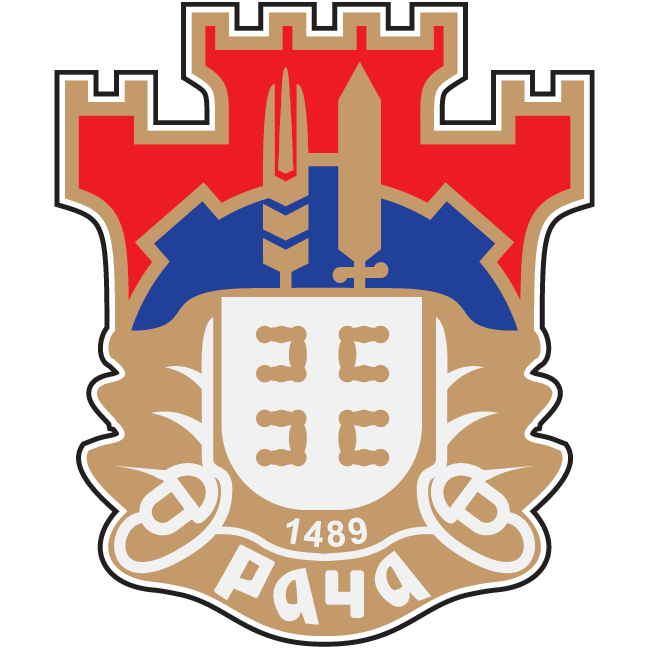    ПРОГРАМ                      ПОСЛОВАЊАЗА 2019. ГОДИНУПОСЛОВНО ИМЕ: ЈАВНО ПРЕДУЗЕЋЕ ЗА УПРАВЉАЊЕ И РАЗВОЈ ИНФРАСТРУКТУРНИХ ОБЈЕКАТАСЕДИШТЕ: РАЧА,Карађорђева 48, РачаМАТИЧНИ БРОЈ:21279579ПИБ: 109983043НАДЛЕЖНО МИНИСТАРСТВО: МИНИСТАРСТВО ПРИВРЕДЕНАДЛЕЖАН ОРГАН ЈЕДИНИЦЕ ЛОКАЛНЕ САМОУПРАВЕ: ОПШТИНА РАЧАРача, новембар 2018. годинеСАДРЖАЈ                                                     	СТР.1. МИСИЈ, ВИЗИЈА И ЦИЉЕВИ.........................................................................................31.1. Основање предузећа.......................................................................................................31.2.Мисија и визија................................................................................................................41.3. Стратешка документа.....................................................................................................41.4. Законски оквир...............................................................................................................51.5.Организациона структура ..............................................................................................62.АНАЛИЗА ПОСЛОВАЊА У 2018.ГОДИНИ...................................................................72.1. Процењени физички обим активности...........................................................................72.2. Анализа остварених индикатора пословања.................................................................72.3. Разлози одступања у односу на планиране индикаторе...............................................82.4.Спроведене активности за унапређење процеса пословања..........................................82.5. Спроведене активности на унапређењу процеса пословања и       корпоративног управљања..............................................................................................83. ЦИЉЕВИ И ПЛАНИРАНЕ АКТИВНОСТИ ЗА 2019.ГОДИНУ...................................243.1. Циљеви Јавног предузећа у 2019.години......................................................................243.2.Кључне активности потребне за достизање циљева.......................................................243.3. Анализа тржишта ...........................................................................................................253.4.Ризици у пословању и план управљања ризицима........................................................253.5. Планирани индикатори за 2019.годину.........................................................................253.6. Планиране активности на унапређењу корпоративног управљања.............................284. ПЛАНИРАНИ ИЗВОРИ ПРИХОДА И ПОЗИЦИЈЕ РАСХОДА ПО НАМЕНАМА......285. ПЛАНИРАНИ НАЧИН РАСПОДЕЛЕ ДОБИТИ..............................................................506.ПЛАН ЗАРАДА И ЗАПОШЉАВАЊА...............................................................................507. КРЕДИТНА  ЗАДУЖЕНОСТ...................................................................................... ......618. ПЛАНИРАНЕ НАБАВКЕ...................................................................................................619. ПЛАН КАПИТАЛНИХ УЛАГАЊА И ИНВЕСТИВИЈА..................................................6510.СРЕДСТВА ЗА ПОСЕБНЕ НАМЕНЕ...............................................................................6811. ЦЕНЕ..................................................................................................................................69МИСИЈА, ВИЗИЈА И ЦИЉЕВИ1.1. ОСНИВАЊЕ ПРЕДУЗЕЋАЈавно предузеће за управљање и развој инфраструктурних објеката (у даљем тексту: предузеће) основано је скупштинском одлуком број: 020-150/2016-I-01 од 24.11.2016. године. Одлуком  о измени и допуни Одлуке о оснивању  Јавног предузећа извршене су измене и допуне у претежној делатности предузећа број одлуке: 020-5/2018-I-1 од 31.01.218.године.  Надзорни одбор предузећа је на седници дана: 28.11.2016. године усвојио Статут предузећа, а на седници од 05.02.2018.године измене и допуне Статута у складу са изменама и допунама Оснивачког акта, на које је оснивач дао сагласност, одлуком број 020-21/2018-I-01 од 13.02.2018.године. Одлуком о оснивању Јавног предузећа за управљање и развој инфраструктурних објекта Рача, број 150-020/2016-I-01 од 24.11.2016. године  и Одлуком о измени и допуни одлуке о оснивању јавног предузећа за управљање и развој инфраструктурних објеката  број 020-5/2018-I-01 прописано је да се јавно предузеће оснива за:коришћење, управљање, заштиту и унапређивање: улица, општинских и некатегорисаних путева, водотокова другог реда који су у надлежности општине Рача, паркиралишта на територији општине Рача, зелених површина, шеталишта и бициклистичких стаза;одржавање и коришћење пословног и стамбеног простора уписаног као јавна својина општине Рача;обезбеђивање јавне расвете;обезбеђивање услова за унапређивање; употребу, уређивање и заштиту грађевинског земљишта;изградњу објекта од посебног значаја за општину Рача;коришћење, управљање и унапређивање система видео надзора за контролу безбедности улица у Рачи;коришћење, управљање и унапређивање система за бежични приступ интернету;урбанистичко пројектовање;комасације пољопривредног земљишта;развој и унапређење обављања делатности од општег интереса кроз израду предлога пројеката од значаја за развој општине Рача; Управљање инвестиционим пројектима од значаја за општину Рача; Основни подаци о предузећу:Назив предузећа: Јавно предузеће за управљање и развој инфраструктурних објеката , Рача.Седиште предузећа: Карађорђева 48, 34210 РачаПретежна делатност коју предузеће обавља- 71.12- Инжињерска делатност и техничко саветовање.Поред претежне , предузеће може између осталог обављатии делатности:41.20- Изградња стамбених и нестамбених зграда ; 42.11-изградња путева и аутопутева;42.13-изградња мостова и тунела;42.29.-изградња осталих непоменутих објеката; 74.90- остале стручне, научне и техничке делатности; и друге непоменуте делатности у складу са оснивачким актом.Матични број::21279579ПИБ: 109983043Оснивач Јавног предузећа је Општина Рача, ул.Карађорђева 48, матични број 07113838; Права оснивача остварује Скупштина општине Рача. 1.1.1. Делатност од општег интерсаДелатност коришћења,управљања, заштите и унапређивање добара од општег интереса и добара у општој употреби ( улица, општинских и некатегорисаних  путева, пословног и стамбеног простора, паркиралишта, грађевинског земљишта, зелених површина , бициклистичких стаза, шеталишта, пословног и стамбеног простора које је у јавној својини општине Рача), за чије обављање је основано ово јавно предузећа, Законом о јавним предузећима је одређена је као делатност од општег интереса.Делатност обезбеђивања јавног осветљења , за чије обављање је основано Јавно предузеће , Законом о комуналним делатностима одређена је као делатност од општег интереса.Предузеће је дужно да организује свој рад и пословање на начин да обезбеђује трајно и несметано обављања делатности  ради чијег обављања је основано, у циљу задаовољавања потреба оснивача, као и корисника услуга предузећа. 1.2. МИСИЈА И ВИЗИЈАПредузеће у сарадњи са Оснивачем у делокругу пренетих овлашћења за обављање комуналних и других делатности, осигурава континуирано и квалитетно обављање истих, уз сталну бригу о задовољству корисника услуга у процесу вршења делатности.  Визија Јавног предузећа за управљање и развој инфраструктурних објеката, Рача је да буде угледно и успешно предузеће за управљање и развој инфраструктурних објеката на територији општине Рача који су јавној својини општине Рача.У складу са Одлуком о оснивање предузећа предузеће ће се финансирати путем субвенција из буџета општине и из сопствених прихода.1.3. СТРАТЕШКА ДОКУМЕНТАПросторни план Републике Србије од 2010. до 2020. године („Службени гласник РС“, бр. 88/2010), којим се утврђују дугорочне основе организације,уређења, коришћења и заштите простора Републике Србије.Стратегија управљања водама на територији РС до 2034.године; Акциони план за провођење статегије безбедности саобраћаја на путевима РС за период 2015-2020.године.Стратегија јавних набавки у РС ( са Акционим планом); Стратегија одрживог развоја општине Рача за период 2015-2020.година; Просторни план општине Рача до 2020.године ; План генералне регулације за  градско насеље Рача до 2020.године; 1.4. ЗАКОНСКИ ОКВИРЈавно предузеће за управљање и развој инфраструктурних објеката Рача у свом пословању примењује следећа законска, подзаконска и интерна акта:Закон о јавним предузећима („Сл.гласник РС“ 15/2016) Закон о комуналним делатностима („Сл.гласник РС“ 88/2011 и 104/2016) Закон о путевима („Сл.гласник РС“ 41/18) Закон о водама( Службени гласник РС бр. 30/10,93/12 и 101/16); Закон о планирању и изградњи („Сл.гласник РС“ 77/2019, 81/2009, 64/2010, 121/2012, 42/2013, 50/2013, 54/2013, 98/2013, 132/2014, 145/2014 и 83/18) Закон о становању и одржавању зграда („Сл.гласник РС“ 104/2016) Закон о јавним набавкама („Сл.гласник РС“ 124/2012, 14/2015 и 68/2015)  Закон о рачуноводству („Сл.гласник РС“ 62/2013) Закон о ревизији („Сл.гласник РС“ 62/2013) Закон о порезу на додату вредност („Сл.гласник РС“ 84/2004, 86/2004, 61/2005, 61/2007, 93/2012, 108/2013, 68/2014 – други закон, 142/2014, 83/2015 и 108/2016) Закон о заштити животне средине („Сл.гласник РС“ 135/2004, 36/2009, 72/2009, 43/2011 - Одлука УС РС и 14/2016) Закон о заштити потрошача („Сл.гласник РС“ 62/2014 и 6/2016) Закон о безбедности и здрављу на раду („Сл.гласник РС“ 101/2005 и 91/2015) Закон о раду („Сл.гласник РС“ 24/2005, 61/2005, 54/2009, 32/2013 и 75/2014,13/2017-одлука УС и 113/2017) Закон о привременом уређивању основица за обрачун и исплату плата, односно зарада и других сталних примања код корисника јавних средстава („Сл.гласник РС“ 116/2014) Закон о начину одређивања максималног броја запослених у јавном сектору („Сл.гласник РС“ 68/2015) Закон о буџетском систему („Сл.гласник РС“ 54/2009, 73/2010, 101/2010, 93/2012, 62/2013, 63/2013, 108/2013, 142/2014, 68/2015, 103/2015 и 99/2016) Закон о буџету РС за 2019.годинуУредба о начину и контроли обрачуна и исплате зарада у јавним предузећима („Сл.гласник РС“ 27/2014) Уредба о поступку за прибављање сагласности за ново запошљавање и додатно радно ангажовање код корисника јавних средстава  („Сл.гласник РС“ 113/2013, 21/2014, 66/2014, 118/2014, 22/2015 и 59/2015)  Правилник о обрасцима тромесечних извештаја о реализацији годишњих програма пословања јавних предузећа („Сл.гласник РС“ 36/2013 и 27/2014) Уредба  о утврђивању елемената годишњег програма пословања за 2019. годину, односно трогодишњег програма пословања за период 2019–2021. године јавних предузећа и других облика организовања који обављају делатност од општег интереса; („Сл.гласник РС“ 86/18)  ; Одлука о оснивању Јавног предузећа за управљање и развој инфраструктурних објеката 020-150/2016-I-01 од 24.11.2016Интерна акта предузећа: Статут Јавног предузећа за управљање и развој инфраструктурних објеката Рача; Пословник о раду Надзорног одбора; Правилник о раду; Правилник о начину обрачуна зараде директора; Правилник о рачуноводству; Правилник о коришћењу службених телефона; Правилнику  о организацији и систематизацији послова у Јавном предузећу.1.5. ОРГАНИЗАЦИОНА СТРУКТУРА – ШЕМАОрганизациона шема у Програму пословања Јавног предузећа за управљање и развој инфраструктурних објеката Рача, за 2019. годину израђена је према  Правилнику  о организацији и систематизацији послова у Јавном предузећу. Надзорни одбор предузећа :Горан Ивановић, доктор специјалиста опште медицине је именован  за председника Надзорног обора Јавног предузећа за управљање инфраструктурних објеката Рача, на период од 4 године, Одлуком о оснивању Јавног предузећа за управљање инфраструктурних објеката Рача, број: 020-150/2016-I-01 од 24.11.2016 године, коју је донела Скупштина Оштине Рача на седници одржаној дана 24.11.2016. године. По овој одлуци предузеће почиње са радом даном регистрације, тако да мандат председника и чланова Надзорног одбора почиње 06.04.2017. године.	Томислав Домановић, дипломирани професор математике је именован за члана Надзорног одбора Јавног предузећа за управљање инфраструктурних објеката Рача, на период од 4 године, Одлуком о оснивању Јавног предузећа за управљање инфраструктурних објеката Рача, број: 020-150/2016-I-01 од 24.11.2016 године, коју је донела Скупштина Оштине Рача на седници одржаној дана 24.11.2016. године. По овој одлуци предузеће почиње са радом даном регистрације, тако да мандат председника и чланова Надзорног одбора почиње 06.04.2017. године.Јелена Николић , мастер  економиста из Раче  је именована за члана Надзорног одбора Јавног предузећа на период до истека мандата чланова Надзорног одбора, по Решењу број  20-20/2018-I-01 од 13.02.2018.године. В.Д. Директор, Јавног предузећа за управљање и развој инфраструктурних објеката Рача, Драгана Антонијевић, дипломирани економиста ,именована је решењем број 020-4/2018-I-01 од 31.01.2018.године, на период до избора директора, односно до 31.01.2019.године. Током 2018.године, у предузећу је  било радно ангажован В.Д. Директор и  два лица која су ангажована по уговору о привременим о повременим пословима. За 2019.годину планира се да се затражи одобрење за запошљавање једног лица на неодређено време. 2. АНАЛИЗА ПОСЛОВАЊА У 2018.ГОДИНИ Обзиром да је предузеће почело са радом априла 2017.године, као новоосоновано предузеће, поверене пословеје предузеће обављало у складу са расположивим капацитетима, пре свега у радној снази коју су токм 2018.години чини В.Д. Директор предузећа и два лица ангажована уговором о привремени и повременим пословима, од којих је једно лице мастер инжењер саобраћаја а друго које је ангажовано током године једипл.грађевински инжењер. Одлуком о максималном броју запослених на неодређено време  у систему јавног сектора у ЈП је планирано запошљавање 2 лица., што је свакако недовољно за функционисање предузећа. Предузеће је са расположивим капацитетом обављало поверене послове у складу са Одлуком о оснивању ЈП и Статутом предузећа.2.1. Процењени физички обим активностиПредузеће се током 2018.године финансирало из:- сопствених прихода које је остварило продајом услуга ; - средствима субвенција; - из средстава накнаде за употребу локалних путева; - средствима од издавања услова у поступку издавања локацијских услова; - издавањем сагласности за одржање манифестација на локалним путевима и улицама; - др.приходима у складу са ценовником услуга ЈП, буџета општине Рача  и Одлуком о висини накнада за употребу локалних путева;  2.2. Анализа остварених индикатора пословањаИндикатори пословања могу се анализирати  са више аспеката. У овом случају , оцена достигнућа огледа се у релизацији самог остварења у односу на план.Процена прихода Према МРС, одређена пословна промена признаје се као приход када по основу ње постоји вероватноћа прилива економске користи у предузећу, када степен завршености може да се утврди , када трошкови који су настали за прузање одрђене услуге могу поуздано да се измере, или је смањење обавезе резултат те промене.Уважавајући наведени принцип извршена је процена прихода за период 01.01.-31.12.218.године на пословни приход  од 17.200.000 динара и то  приход од субвенција  13.100.000 динара , а  4.100.000 као сопствени приходи и финансисјки приход од 140.000 динара.Процена расхода На основу расположиве документације  и процене до краја 2018.године, расходи за период 01.1.-31.12.218.године процењени су на пословне расходе у износу од  17.110.000 динара и финансијске расходе на 140.000 динара.Процена резултатаОчекује се да ће предузеће у 2018.години остварити добитак од 90.000 динара.  2.3. Разлози одступања у односу на планиране индикатореУкупни планирани пословни приходи за 2018.годину износе 35.130.000 динара док је процењена реализација 17.200.000 динара, што је 49% од плана. Основни разлог за овако велико одступање је у томе што су субвенције из буџета општине планиране у износу од 28.430.000 динара , док је процењена  реализација 13.100.000 динара,  што је 46% од плана. Разлог овако великог одступања између плана и реализације у приходима је недостатак финансијских средстава за реализацију  субвенција  из буџета која је  планирана за позицију- местимично поправљање коловозне конструкције и осталих елемената трупа пута,  набавка, превоз и уградња  каменог агрегата са ваљањем на износ од 15.000.000 динара која је планирана да се реализује у последњем кварталу 2018.године. Ово доступање у приходима предузећа на име субвенција условило је одступање и  на расходној страни. 2.4. Спроведене активности за унапређење процеса пословањаАктивности које су спроведене за унапређење процеса пословања огледају се пре свега у активностим која су обезбедиле повећање сопствених прихода у односу на претходну годину кроз израду предлога пројеката за потребе оснивача и других корисника , као и кроз праћење инвестиционих пројекта од значаја за општину. Ангажовањем стручног кадра ( мастер инжењера саобраћаја и дипл.грађевинског инжињера) унапређен је процес пословања ЈП.2.5. Спроведене активности на унапређењу процеса пословања и корпоративног управљања Корпоративно управљање подразумева скуп правила по којима функционише унутрашња организација ЈП, избор директора и чланова органа управљања, надзор оснивача као власника, систем планирања и извештавања и мерење  постигнитих резултата ЈП.У циљу унапређења корпоративног управљања и повећања нивоа ефикасности и транспарентности пословања ЈП, Надзорни одбор је донео Пословник о раду Надзорног одбора.В.Д. Директор је током 2018.године присуствовао обукама које су држали представници Министарства привреде-сектор за надзор и контролу јавних предузећа, где је једна од тема било и корпоративно управљање. 3.ЦИЉЕВИ И ПЛАНИРАНЕ АКТИВНОСТИ ЗА 2019.ГОДИНУ3.1. Циљеви јавног предузећа у 2019.години Циљ јавног предузећа  у 2019.години је развој и унапређивање трајног обављања послова делатности од општег интереса и од посебног значаја за Општину, посебно имајући у виду:Економичност -пружање услуга одговарајућег квалитета уз најниже трошкове;Ефикасност – остваривање максималних резултата;Ефективност – степен до кога се резултати подударају са циљевима, односно са планираним ефектима својих активности;Поузданост и исправност информација –приступ поузданим и битним финансијским информацијама, ка и благовремено објављивање истих кроз извештаје упућене интерним и екстерним интересним странама;Спречавања пропадања путеве, очување мреже путева и њено побољшање;Спречавања пропадања остале општинске инфраструктуре, као и њено побољшање;Унапређивање пословних процеса чији би резултат био подизање квалитета услуга;Побољшање финансијског положаја предузећа као и стварање предуслова за инвестирање у послове из области делатности;Обука и усавршавање руководства и  запослених у предузећу; Полазну основу за израду Програма пословања за 2019.годину чине:Финансијски показатељи за 2017.годину; Процена финансијских показатеља за 2018.годину; Уредба  о утврђивању елемената годишњег програма пословања за 2019. годину, односно трогодишњег програма пословања за период 2019–2021. године јавних предузећа и других облика организовања који обављају делатност од општег интереса; Кључне активности потребне за достизање циљеваКључне активности за достизање постављених циљева:Обезбеђивање текуће ликвидности наплатом доспелих потраживања; Обезбеђивање новог запошљавања Потписивање протокола о сарадњи са Општинском управом Рача у смислу обезбеђивања помоћи у кадровском смислу, обзиром да је у складу са Одлуком о максималном броју запослених ЈП планирано запошљавање 2 лица , што свакако није довољно за квалитетно обављање поверених послова ЈП; Побољшање технолошких и радних услова; Усаглашавање са Законима који регулишу области за које је предузеће и основано у смислу доношења потребних одлука од стране Надзорног одбора и Оснивача; Анализа тржиштаПредузећу је поверено искључиво право обављања поверених послова у општем интересу и од значаја за потребе оснивача, те у обављању ових послова предузеће нема конкуренцију. Предузеће настоји да пробољша квалитет извршења услуга кроз улагања у кадровске и техничке капацитете. Анализу тржишта пре свега треба извршити у смеру обављања послова за трећа лица. Ризици у пословању и план управљања ризицимаОбзиром да предузеће послује нешто више од годину дана, није у могућности да сагледа све потенцијалне ризике у пословању.  План предузећа је да у наредном периоду донесе план управљања ризиком. План  треба да оцртава циљеве и користи од управљања ризицима, одговорности за управљање ризицима, односно треба да пружи оквир који ће се успоставити како би се успешно управљало ризицима. Пословање предузећа се и у 2019.години ослања претежно на приходе по основу субвенција, јер нема потребног капацитета да послује из сопствених извора. Тако је предузеће непосредно повезано са  пуњењем буџета општине што га доводи у позицију повећаног ризика јер може доћи до ситуације да се буџет не пуни планирамо динамиком, а што ће директно утицати на износ средстава које ће добити по основу субвенија. То се управо одразило и на пословање предузећа у 2018.години. Ризик је могуће смањити само повећањем сопствених прихода и ажурнијом наплатом потраживања по основу накнада за употребу локалних путева  и других прихода по основу поверених послова.У циљу минимизирања ризика нужна је сарадања свих актера који могу да утичу на и којима је у интересу да се изнађу одговарајућа решења. Планирани индикатори за 2019.годину Планирани индикатори пословања у 2019.години прикатани су у прилогу 2. Планиране активности на унапређењу корпоративног управљања	Предузеће ће се у 2019.години ангажовати на побољшању праксе управљања у предузећу, што би требало да доведе до побољшања система одговорности , а што би заједно са делотворним управљањем ризицима , могло да створи услове за одржавање дугорочног развоја. Предузеће планира да током 2019.године омогући додатно стручно усавршавање из области корпоративног управљања у складу са програмом Владе РС, како  члановима надзорног одбора тако и   директору.Све наведено би требало да омогући унапређење корпоративног управљања у предузећу.4.ПЛАНИРАНИ ИЗВОРИ ПРИХОДА И ПОЗИЦИЈЕ РАСХОДА ПО НАМЕНАМАПЛАН СОПСТВЕНИХ ПРИХОДАУ динаримаПЛАН ПРИХОДА У 2019. ГОДИНИ У динарима	Табела плана расхода по ближим наменама за 2019. годину                                                                                                                                                                                                                                                                                                                                        -у динарима-           	5. ПЛАНИРАНИ НАЧИН РАСПОДЕЛЕ ДОБИТИОбзиром да је предузеће у 2017.години  исказало губитак од 90.000 динара, процена је да ће процењена добит у 2018.години,  бити употребљена за покриће губитка из 2017.године. 6. ПЛАН  ЗАРАДА И ЗАПОШЉАВАЊА	 Обзиром да Предузеће  нема запослене на неодређено време  а на  одређено време запослен је само в.д. директор, није могуће ни приказати структуру запослених по секторима, односно организационим јединицама. Планирана маса средстава за зараде запослених за 2019. Годину је формирана тако што је планирана  зарада директора у предузећу. Планирана маса средстава за зараде базира се на пуном фонду радних часова, а реализација зависи од остварених часова. У 2019. Години планирано је запошљавање 1 лица, у зависности од приоритетних  потреба предузећа које може имати следећу стручну спрему: дипломирани (мастер) грађевински инжењер или дипломирани (мастер) инжењер архитектуре или дипломирани(мастер) саобраћајни инжењер; По одлуци о максималном броју запослених на неодређено време у систему локалне самоуправе општине Рача, Јавном предузећу за управљање и развој инфраструктурних објеката је предвиђено запошљавање два лица. Руководство предузећа ће упутити захтев за ново запошљавање у складу са наведеном одлуком.Потреба за ангажовање дипломираног саобраћајног инжењера се заснива у томе да је основна делатност предузећа управљање и развој инфраструктуре, а највећи део те делатности се заснива на управљањем путева на територији општине Рача, овај запослени биће ангажован у оквиру службе за управљање инфраструктуре. Потреба за ангажовањем дипл.инжењера грађевине или дипломираног инжењера архитектуре се заснива на повереним пословима од стране оснивача,  а који се односе на управљање инвестиционим пројектима,  као и других делатности поверених од стане оснивача.Зарада в.д. директора за 2018.годину је утврђена Правилником о начину обрачуна плате директора број 9 од 11.4.2017.године, који је донео  Надзорни одбор предузећа.  КРИТЕРИЈУМИ ЗА ОДРЕЂИВАЊЕ НАКНАДЕ ЗА РАД ЧЛАНОВА НАДЗОРНОГ ОДБОРАЧланом 23. Став 2. Закона о јавним предузећима („Сл. Гласник РС“, број: 15/16) прописано је да Влада Републике Србије прописује критеријуме и мерила за утврђивање висине накнаде за рад у надзорним одборима јавних предузећа.Чланом 2. Одлуке o критеријумима и мерилима за утврђивање висине накнаде за рад у надзорним одборима јавних предузећа („Сл. Гласник РС“, број: 102/16), прописано је да износ нето накнаде за рад председника и чланова у надзорном одбору јавног предузећа (у даљем тексту: накнада), не може бити виша од просечне зараде по запосленом без пореза и доприноса која је исплаћена у Републици Србији у септембру месецу у години која претходи календарској години, за годину за коју се одређује висина накнаде.У складу са наведеним прописима Скупштина општине  је Одлуком утврдила висину накнаде за председника и чланове Надзорног одбора.На основу наведеног накнада за рад председника Надзорног одбора износи 15.000,00 динара нето месечно, а за остале чланове надзорног одбора износи 12.000,00 динара нето месечно.УГОВОРИ О ПРИВРЕМЕНИМ И ПОВРЕМЕНИМ ПОСЛОВИМАПошто је и даље на снази забрана запошљавања у јавном сектору, до добијања сагласности Владине комисије, није могуће ангажовање лица на одређено или на неодређено време, а ради обављања своје делатности, предузеће планира ангажовање два лица по основу уговора о привременим и повременим пословима ради обављања своје делатности.Планирано је ангажовање два лица са високом стручном спремом.У тренутку добијања сагласности за запошљавање у предузећу, биће отказани уговори о привременим и повременим пословима.УГОВОРИ О ДЕЛУ	У 2019. Години планирано је ангажовање лица по основу Уговора о делу, у случају да предузеће претходно закључи уговоре за пружање услуга из свог ценовника, а да у том тренутку нема запосленог који има одговарајуће компетенције за вршење таквих услуга (нпр стручни надзор, и др.), с обзиром да је на снази забрана запошљавања. Број лица зависи од обима посла и није могуће ангажовати лица по овом основу, без претходног закљученог уговора о пружању одговарајуће услуге. Планом није могуће предвидети тачно време ангажовања лица по овом основу.Прилог 6.                                                                                                                                                                                                                    Прилог 107. КРЕДИТНА ЗАДУЖЕНОСТЈавно предузеће  за управљање и развој инфраструктурних објеката Рача, нема кредитно задужење из ранијег периода, нити планира кредитно задужење у 2019.години. 8. ПЛАНИРАНЕ НАБАВКЕУ 2019.години предузеће не планира капитална улагања.11. ЦЕНЕНа основу 37. Став 1. Тачка 20.  Статута предузећа, Надзорни одбор Јавног предузећа за управљање и развој инфраструктурних објекта Рача, на седници дана_05.02.2018. године донео је ценовник услуга предузећа,на који је оснивач дао сагласност.БИЛАНС СТАЊА  на дан 31.12.2018                     Прилог 1БИЛАНС СТАЊА  на дан 31.12.2018                     Прилог 1БИЛАНС СТАЊА  на дан 31.12.2018                     Прилог 1БИЛАНС СТАЊА  на дан 31.12.2018                     Прилог 1БИЛАНС СТАЊА  на дан 31.12.2018                     Прилог 1у 000 динараГрупа рачуна, рачунП О З И Ц И Ј ААОППлан                     31.12.20_18_.Реализација  (процена)              31.12.20_18_.Група рачуна, рачунП О З И Ц И Ј ААОППлан                     31.12.20_18_.Реализација  (процена)              31.12.20_18_.АКТИВА0А. УПИСАНИ А НЕУПЛАЋЕНИ КАПИТАЛ0001Б.СТАЛНА ИМОВИНА (0003+0010+0019+0024+0034)00021.3311.1251I. НЕМАТЕРИЈАЛНА ИМОВИНА (0004+0005+0006+0007+0008+0009)0003010 и део 0191. Улагања у развој0004011, 012 и део 0192. Концесије, патенти, лиценце, робне и услужне марке, софтвер и остала права00051350013 и део 0193. Гудвил0006014 и део 0194. Остала нематеријална имовина0007015 и део 0195. Нематеријална имовина у припреми0008016 и део 0196. Аванси за нематеријалну имовину00092II. НЕКРЕТНИНЕ, ПОСТРОJEЊА И ОПРЕМА (0011 + 0012 + 0013 + 0014 + 0015 + 0016 + 0017 + 0018)00101.1961.125020, 021 и део 0291. Земљиште0011022 и део 0292. Грађевински објекти0012023 и део 0293. Постројења и опрема0013185114024 и део 0294. Инвестиционе некретнине0014543543025 и део 0295. Остале некретнине, постројења и опрема0015026 и део 0296. Некретнине, постројења и опрема у припреми0016027 и део 0297. Улагања на туђим некретнинама, постројењима и опреми0017468468028 и део 0298. Аванси за некретнине, постројења и опрему00183III. БИОЛОШКА СРЕДСТВА (0020 + 0021 + 0022 + 0023)0019030, 031 и део 0391. Шуме и вишегодишњи засади0020032 и део 0392. Основно стадо0021037 и део 0393. Биолошка средства у припреми0022038 и део 0394. Аванси за биолошка средства002304. осим 047IV. ДУГОРОЧНИ ФИНАНСИЈСКИ ПЛАСМАНИ 0025 + 0026 + 0027 + 0028 + 0029 + 0030 + 0031 + 0032 + 0033)0024040 и део 0491. Учешћа у капиталу зависних правних лица0025041 и део 0492. Учешћа у капиталу придружених правних лица и заједничким подухватима0026042 и део 0493. Учешћа у капиталу осталих правних лица и друге хартије од вредности расположиве за продају0027део 043, део 044 и део 0494. Дугорочни пласмани матичним и зависним правним лицима0028део 043, део 044 и део 0495. Дугорочни пласмани осталим повезаним правним лицима0029део 045 и део 0496. Дугорочни пласмани у земљи0030део 045 и део 0497. Дугорочни пласмани у иностранству0031046 и део 0498. Хартије од вредности које се држе до доспећа0032048 и део 0499. Остали дугорочни финансијски пласмани00335V. ДУГОРОЧНА ПОТРАЖИВАЊА (0035 + 0036 + 0037 + 0038 + 0039 + 0040 + 0041)0034050 и део 0591. Потраживања од матичног и зависних правних лица0035051 и део 0592. Потраживања од осталих повезаних лица0036052 и део 0593. Потраживања по основу продаје на робни кредит0037053 и део 0594. Потраживања за продају по уговорима о финансијском лизингу0038054 и део 0595. Потраживања по основу јемства0039055 и део 0596. Спорна и сумњива потраживања0040056 и део 0597. Остала дугорочна потраживања0041288В. ОДЛОЖЕНА ПОРЕСКА СРЕДСТВА0042Г. ОБРТНА ИМОВИНА (0044 + 0051 + 0059 + 0060 + 0061 + 0062 + 0068 + 0069 + 0070)0043338325Класа 1I. ЗАЛИХЕ (0045 + 0046 + 0047 + 0048 + 0049 + 0050)0044101. Материјал, резервни делови, алат и ситан инвентар0045112. Недовршена производња и недовршене услуге0046123. Готови производи0047134. Роба0048145. Стална средства намењена продаји0049156. Плаћени аванси за залихе и услуге0050II. ПОТРАЖИВАЊА ПО ОСНОВУ ПРОДАЈЕ (0052 + 0053 + 0054 + 0055 + 0056 + 0057 + 0058)0051254241200 и део 2091. Купци у земљи – матична и зависна правна лица0052201 и део 2092. Купци у иностранству – матична и зависна правна лица0053202 и део 2093. Купци у земљи – остала повезана правна лица0054203 и део 2094. Купци у иностранству – остала повезана правна лица0055204 и део 2095. Купци у земљи0056254213205 и део 2096. Купци у иностранству0057206 и део 2097. Остала потраживања по основу продаје0058302821III. ПОТРАЖИВАЊА ИЗ СПЕЦИФИЧНИХ ПОСЛОВА005922IV. ДРУГА ПОТРАЖИВАЊА0060236V. ФИНАНСИЈСКА СРЕДСТВА КОЈА СЕ ВРЕДНУЈУ ПО ФЕР ВРЕДНОСТИ КРОЗ БИЛАНС УСПЕХА006123 осим 236 и 237VI. КРАТКОРОЧНИ ФИНАНСИЈСКИ ПЛАСМАНИ (0063 + 0064 + 0065 + 0066 + 0067)0062230 и део 2391. Краткорочни кредити и пласмани – матична и зависна правна лица0063231 и део 2392. Краткорочни кредити и пласмани – остала повезана правна лица0064232 и део 2393. Краткорочни кредити и зајмови у земљи0065233 и део 2394. Краткорочни кредити и зајмови у иностранству0066234, 235, 238 и део 2395. Остали краткорочни финансијски пласмани006724VII. ГОТОВИНСКИ ЕКВИВАЛЕНТИ И ГОТОВИНА0068608427VIII. ПОРЕЗ НА ДОДАТУ ВРЕДНОСТ006928 осим 288IX. АКТИВНА ВРЕМЕНСКА РАЗГРАНИЧЕЊА0070Д. УКУПНА АКТИВА = ПОСЛОВНА ИМОВИНА (0001 + 0002 + 0042 + 0043)00711.6751.45088Ђ. ВАНБИЛАНСНА АКТИВА0072ПАСИВАА. КАПИТАЛ (0402 + 0411 – 0412 + 0413 + 0414 + 0415 – 0416 + 0417 + 0420 – 0421) ≥ 0 = (0071 – 0424 – 0441 – 0442)04011.0001.00030I. ОСНОВНИ КАПИТАЛ (0403 + 0404 + 0405 + 0406 + 0407 + 0408 + 0409 + 0410)04021.0001.0003001. Акцијски капитал04033012. Удели друштава с ограниченом одговорношћу04043023. Улози04053034. Државни капитал04061.0001000 3045. Друштвени капитал04073056. Задружни удели04083067. Емисиона премија04093098. Остали основни капитал041031II. УПИСАНИ А НЕУПЛАЋЕНИ КАПИТАЛ0411047 и 237III. ОТКУПЉЕНЕ СОПСТВЕНЕ АКЦИЈЕ041232IV. РЕЗЕРВЕ0413330V. РЕВАЛОРИЗАЦИОНЕ РЕЗЕРВЕ ПО ОСНОВУ РЕВАЛОРИЗАЦИЈЕ НЕМАТЕРИЈАЛНЕ ИМОВИНЕ, НЕКРЕТНИНА, ПОСТРОЈЕЊА И ОПРЕМЕ041433 осим 330VI. НЕРЕАЛИЗОВАНИ ДОБИЦИ ПО ОСНОВУ ХАРТИЈА ОД ВРЕДНОСТИ И ДРУГИХ КОМПОНЕНТИ ОСТАЛОГ СВЕОБУХВАТНОГ РЕЗУЛТАТА (потражна салда рачуна групе 33 осим 330)041533 осим 330VII. НЕРЕАЛИЗОВАНИ ГУБИЦИ ПО ОСНОВУ ХАРТИЈА ОД ВРЕДНОСТИ И ДРУГИХ КОМПОНЕНТИ ОСТАЛОГ СВЕОБУХВАТНОГ РЕЗУЛТАТА (дуговна салда рачуна групе 33 осим 330)041634VIII. НЕРАСПОРЕЂЕНИ ДОБИТАК (0418 + 0419)041790903401. Нераспоређени добитак ранијих година04183412. Нераспоређени добитак текуће године04199090IX. УЧЕШЋЕ БЕЗ ПРАВА КОНТРОЛЕ042035X. ГУБИТАК (0422 + 0423)042190903501. Губитак ранијих година042290903512. Губитак текуће године0423Б. ДУГОРОЧНА РЕЗЕРВИСАЊА И ОБАВЕЗЕ (0425 + 0432)042440X. ДУГОРОЧНА РЕЗЕРВИСАЊА (0426 + 0427 + 0428 + 0429 + 0430 + 0431)04254001. Резервисања за трошкове у гарантном року04264012. Резервисања за трошкове обнављања природних богатстава04274033. Резервисања за трошкове реструктурирања04284044. Резервисања за накнаде и друге бенефиције запослених04294055. Резервисања за трошкове судских спорова0430402 и 4096. Остала дугорочна резервисања043141II. ДУГОРОЧНЕ ОБАВЕЗЕ (0433 + 0434 + 0435 + 0436 + 0437 + 0438 + 0439 + 0440)04324101. Обавезе које се могу конвертовати у капитал04334112. Обавезе према матичним и зависним правним лицима04344123. Обавезе према осталим повезаним правним лицима04354134. Обавезе по емитованим хартијама од вредности у периоду дужем од годину дана04364145. Дугорочни кредити и зајмови у земљи04374156. Дугорочни кредити и зајмови у иностранству04384167. Обавезе по основу финансијског лизинга04394198. Остале дугорочне обавезе0440498В. ОДЛОЖЕНЕ ПОРЕСКЕ ОБАВЕЗЕ044142 до 49 (осим 498)Г. КРАТКОРОЧНЕ ОБАВЕЗЕ (0443 + 0450 + 0451 + 0459 + 0460 + 0461 + 0462)044267545042I. КРАТКОРОЧНЕ ФИНАНСИЈСКЕ ОБАВЕЗЕ (0444 + 0445 + 0446 + 0447 + 0448 + 0449)04434201. Краткорочни кредити од матичних и зависних правних лица04444212. Краткорочни кредити од осталих повезаних правних лица04454223. Краткорочни кредити и зајмови у земљи04464234. Краткорочни кредити и зајмови у иностранству04474275. Обавезе по основу сталних средстава и средстава обустављеног пословања намењених продаји0448424, 425, 426 и 4296. Остале краткорочне финансијске обавезе0449430II. ПРИМЉЕНИ АВАНСИ, ДЕПОЗИТИ И КАУЦИЈЕ045043 осим 430III. ОБАВЕЗЕ ИЗ ПОСЛОВАЊА (0452 + 0453 + 0454 + 0455 + 0456 + 0457 + 0458)04516454204311. Добављачи – матична и зависна правна лица у земљи04524322. Добављачи – матична и зависна правна лица у иностранству04534333. Добављачи – остала повезана правна лица у земљи04544344. Добављачи – остала повезана правна лица у иностранству04554355. Добављачи у земљи04566054204366. Добављачи у иностранству04574397. Остале обавезе из пословања045844, 45 и 46IV. ОСТАЛЕ КРАТКОРОЧНЕ ОБАВЕЗЕ0459403047V. ОБАВЕЗЕ ПО ОСНОВУ ПОРЕЗА НА ДОДАТУ ВРЕДНОСТ046048VI. ОБАВЕЗЕ ЗА ОСТАЛЕ ПОРЕЗЕ, ДОПРИНОСЕ И ДРУГЕ ДАЖБИНЕ04613049 осим 498VII. ПАСИВНА ВРЕМЕНСКА РАЗГРАНИЧЕЊА0462Д. ГУБИТАК ИЗНАД ВИСИНЕ КАПИТАЛА (0412 + 0416 + 0421 – 0420 – 0417 – 0415 – 0414 – 0413 – 0411 – 0402) ≥ 0 = (0441 + 0424 + 0442 – 0071) ≥ 00463Ђ. УКУПНА ПАСИВА (0424 + 0442 + 0441 + 0401 – 0463) ≥ 004641.6751.45089Е. ВАНБИЛАНСНА ПАСИВА0465БИЛАНС УСПЕХА за период 01.01 - 31.12.2018.           Прилог 1аБИЛАНС УСПЕХА за период 01.01 - 31.12.2018.           Прилог 1аБИЛАНС УСПЕХА за период 01.01 - 31.12.2018.           Прилог 1аБИЛАНС УСПЕХА за период 01.01 - 31.12.2018.           Прилог 1аБИЛАНС УСПЕХА за период 01.01 - 31.12.2018.           Прилог 1аБИЛАНС УСПЕХА за период 01.01 - 31.12.2018.           Прилог 1ау 000 динараГрупа рачуна, рачунП О З И Ц И Ј АAOППлан
01.01-31.12.2018__.План
01.01-31.12.2018__.Реализација (процена)
01.01-31.12.20_18_.Група рачуна, рачунП О З И Ц И Ј АAOППлан
01.01-31.12.2018__.План
01.01-31.12.2018__.Реализација (процена)
01.01-31.12.20_18_.ПРИХОДИ ИЗ РЕДОВНОГ ПОСЛОВАЊА60 до 65, осим 62 и 63А. ПОСЛОВНИ ПРИХОДИ (1002 + 1009 + 1016 + 1017)100135.13035.13017.20060I. ПРИХОДИ ОД ПРОДАЈЕ РОБЕ (1003 + 1004 + 1005 + 1006 + 1007+ 1008)10026001. Приходи од продаје робе матичним и зависним правним лицима на домаћем тржишту10036012. Приходи од продаје робе матичним и зависним правним лицима на иностраном тржишту10046023. Приходи од продаје робе осталим повезаним правним лицима на домаћем тржишту10056034. Приходи од продаје робе осталим повезаним правним лицима на иностраном тржишту10066045. Приходи од продаје робе на домаћем тржишту10076056. Приходи од продаје робе на иностраном тржишту100861II. ПРИХОДИ ОД ПРОДАЈЕ ПРОИЗВОДА И УСЛУГА
(1010 + 1011 + 1012 + 1013 + 1014 + 1015)10096.7006.7004.1006101. Приходи од продаје производа и услуга матичним и зависним правним лицима на домаћем тржишту10106112. Приходи од продаје производа и услуга матичним и зависним правним лицима на иностраном тржишту10116123. Приходи од продаје производа и услуга осталим повезаним правним лицима на домаћем тржишту10126134. Приходи од продаје производа и услуга осталим повезаним правним лицима на иностраном тржишту10136145. Приходи од продаје производа и услуга на домаћем тржишту10146.7006.7004.1006156. Приходи од продаје готових производа и услуга на иностраном тржишту101564III. ПРИХОДИ ОД ПРЕМИЈА, СУБВЕНЦИЈА, ДОТАЦИЈА, ДОНАЦИЈА И СЛ.101628.43028.43013.10065IV. ДРУГИ ПОСЛОВНИ ПРИХОДИ1017РАСХОДИ ИЗ РЕДОВНОГ ПОСЛОВАЊА50 до 55, 62 и 63Б. ПОСЛОВНИ РАСХОДИ (1019 – 1020 – 1021 + 1022 + 1023 + 1024 + 1025 + 1026 + 1027 + 1028+ 1029) ≥ 0101835.04035.04017.11050I. НАБАВНА ВРЕДНОСТ ПРОДАТЕ РОБЕ101962II. ПРИХОДИ ОД АКТИВИРАЊА УЧИНАКА И РОБЕ1020630III. ПОВЕЋАЊЕ ВРЕДНОСТИ ЗАЛИХА НЕДОВРШЕНИХ И ГОТОВИХ ПРОИЗВОДА И НЕДОВРШЕНИХ УСЛУГА1021631IV. СМАЊЕЊЕ ВРЕДНОСТИ ЗАЛИХА НЕДОВРШЕНИХ И ГОТОВИХ ПРОИЗВОДА И НЕДОВРШЕНИХ УСЛУГА102251 осим 513V. ТРОШКОВИ МАТЕРИЈАЛА10231.1801.180150513VI. ТРОШКОВИ ГОРИВА И ЕНЕРГИЈЕ102452VII. ТРОШКОВИ ЗАРАДА, НАКНАДА ЗАРАДА И ОСТАЛИ ЛИЧНИ РАСХОДИ10254.4304.4303.23853VIII. ТРОШКОВИ ПРОИЗВОДНИХ УСЛУГА102626.90026.90012.032540IX. ТРОШКОВИ АМОРТИЗАЦИЈЕ1027303025541 до 549X. ТРОШКОВИ ДУГОРОЧНИХ РЕЗЕРВИСАЊА102855XI. НЕМАТЕРИЈАЛНИ ТРОШКОВИ10292.5002.5001.665В. ПОСЛОВНИ ДОБИТАК (1001 – 1018) ≥ 01030909090Г. ПОСЛОВНИ ГУБИТАК (1018 – 1001) ≥ 0103166Д. ФИНАНСИЈСКИ ПРИХОДИ (1033 + 1038 + 1039)103230030014066, осим 662, 663 и 664I. ФИНАНСИЈСКИ ПРИХОДИ ОД ПОВЕЗАНИХ ЛИЦА И ОСТАЛИ ФИНАНСИЈСКИ ПРИХОДИ (1034 + 1035 + 1036 + 1037)10333003001406601. Финансијски приходи од матичних и зависних правних лица10346612. Финансијски приходи од осталих повезаних правних лица10356653. Приходи од учешћа у добитку придружених правних лица и заједничких подухвата10366694. Остали финансијски приходи1037300300140662II. ПРИХОДИ ОД КАМАТА (ОД ТРЕЋИХ ЛИЦА)1038663 и 664III. ПОЗИТИВНЕ КУРСНЕ РАЗЛИКЕ И ПОЗИТИВНИ ЕФЕКТИ ВАЛУТНЕ КЛАУЗУЛЕ (ПРЕМА ТРЕЋИМ ЛИЦИМА)103956Ђ. ФИНАНСИЈСКИ РАСХОДИ (1041 + 1046 + 1047)104030030014056, осим 562, 563 и 564I. ФИНАНСИЈСКИ РАСХОДИ ИЗ ОДНОСА СА ПОВЕЗАНИМ ПРАВНИМ ЛИЦИМА И ОСТАЛИ ФИНАНСИЈСКИ РАСХОДИ (1042 + 1043 + 1044 + 1045)10415601. Финансијски расходи из односа са матичним и зависним правним лицима10425612. Финансијски расходи из односа са осталим повезаним правним лицима10435653. Расходи од учешћа у губитку придружених правних лица и заједничких подухвата1044566 и 5694. Остали финансијски расходи1045562II. РАСХОДИ КАМАТА (ПРЕМА ТРЕЋИМ ЛИЦИМА)1046563 и 564III. НЕГАТИВНЕ КУРСНЕ РАЗЛИКЕ И НЕГАТИВНИ ЕФЕКТИ ВАЛУТНЕ КЛАУЗУЛЕ (ПРЕМА ТРЕЋИМ ЛИЦИМА)1047Е. ДОБИТАК ИЗ ФИНАНСИРАЊА (1032 – 1040)1048Ж. ГУБИТАК ИЗ ФИНАНСИРАЊА (1040 – 1032)1049683 и 685З. ПРИХОДИ ОД УСКЛАЂИВАЊА ВРЕДНОСТИ ОСТАЛЕ ИМОВИНЕ КОЈА СЕ ИСКАЗУЈЕ ПО ФЕР ВРЕДНОСТИ КРОЗ БИЛАНС УСПЕХА1050583 и 585И. РАСХОДИ ОД УСКЛАЂИВАЊА ВРЕДНОСТИ ОСТАЛЕ ИМОВИНЕ КОЈА СЕ ИСКАЗУЈЕ ПО ФЕР ВРЕДНОСТИ КРОЗ БИЛАНС УСПЕХА105167 и 68, осим 683 и 685Ј. ОСТАЛИ ПРИХОДИ105257 и 58, осим 583 и 585К. ОСТАЛИ РАСХОДИ1053Л. ДОБИТАК ИЗ РЕДОВНОГ ПОСЛОВАЊА ПРЕ ОПОРЕЗИВАЊА 
(1030 – 1031 + 1048 – 1049 + 1050 – 1051 + 1052 – 1053)1054909090Љ. ГУБИТАК ИЗ РЕДОВНОГ ПОСЛОВАЊА ПРЕ ОПОРЕЗИВАЊА
 (1031 – 1030 + 1049 – 1048 + 1051 – 1050 + 1053 – 1052)105569-59М. НЕТО ДОБИТАК ПОСЛОВАЊА КОЈЕ СЕ ОБУСТАВЉА, ЕФЕКТИ ПРОМЕНЕ РАЧУНОВОДСТВЕНЕ ПОЛИТИКЕ И ИСПРАВКА ГРЕШАКА ИЗ РАНИЈИХ ПЕРИОДА105659-69Н. НЕТО ГУБИТАК ПОСЛОВАЊА КОЈЕ СЕ ОБУСТАВЉА, РАСХОДИ ПРОМЕНЕ РАЧУНОВОДСТВЕНЕ ПОЛИТИКЕ И ИСПРАВКА ГРЕШАКА ИЗ РАНИЈИХ ПЕРИОДА1057Њ. ДОБИТАК ПРЕ ОПОРЕЗИВАЊА (1054 – 1055 + 1056 – 1057)1058909090О. ГУБИТАК ПРЕ ОПОРЕЗИВАЊА (1055 – 1054 + 1057 – 1056)1059П. ПОРЕЗ НА ДОБИТАК721I. ПОРЕСКИ РАСХОД ПЕРИОДА1060део 722II. ОДЛОЖЕНИ ПОРЕСКИ РАСХОДИ ПЕРИОДА1061део 722III. ОДЛОЖЕНИ ПОРЕСКИ ПРИХОДИ ПЕРИОДА1062723Р. ИСПЛАЋЕНА ЛИЧНА ПРИМАЊА ПОСЛОДАВЦА1063С. НЕТО ДОБИТАК (1058 – 1059 – 1060 – 1061 + 1062 - 1063)1064Т. НЕТО ГУБИТАК (1059 – 1058 + 1060 + 1061 – 1062 + 1063)1065I. НЕТО ДОБИТАК КОЈИ ПРИПАДА МАЊИНСКИМ УЛАГАЧИМА1066II. НЕТО ДОБИТАК КОЈИ ПРИПАДА ВЕЋИНСКОМ ВЛАСНИКУ1067III. НЕТО ГУБИТАК  КОЈИ ПРИПАДА МАЊИНСКИМ УЛАГАЧИМА1068IV. НЕТО ГУБИТАК  КОЈИ ПРИПАДА ВЕЋИНСКОМ ВЛАСНИКУ1069V. ЗАРАДА ПО АКЦИЈИ1. Основна зарада по акцији10702. Умањена (разводњена) зарада по акцији1071ИЗВЕШТАЈ О ТОКОВИМА ГОТОВИНЕИЗВЕШТАЈ О ТОКОВИМА ГОТОВИНЕИЗВЕШТАЈ О ТОКОВИМА ГОТОВИНЕИЗВЕШТАЈ О ТОКОВИМА ГОТОВИНЕу периоду од 01.01. до 31.12.2018. годинеу периоду од 01.01. до 31.12.2018. годинеу периоду од 01.01. до 31.12.2018. годинеу периоду од 01.01. до 31.12.2018. годинеу 000  динараПОЗИЦИЈААОПИзносИзносПОЗИЦИЈААОППлан 20_18_Реализација (процена) 20_18_12А. ТОКОВИ ГОТОВИНЕ ИЗ ПОСЛОВНИХ АКТИВНОСТИI. Приливи готовине из пословних активности (1 до 3)300135.43017.2001. Продаја и примљени аванси30026.7004.1002. Примљене камате из пословних активности30033. Остали приливи из редовног пословања300428.73013.100II. Одливи готовине из пословних активности (1 до 5)300535.41817.1641. Исплате добављачима и дати аванси300630.38813.5262. Зараде, накнаде зарада и остали лични расходи30074.4303.2383. Плаћене камате30084. Порез на добитак30095. Одливи по основу осталих јавних прихода3010600400III. Нето прилив готовине из пословних активности (I-II)30111236IV. Нето одлив готовине из пословних активности (II-I)3012Б. ТОКОВИ ГОТОВИНЕ ИЗ АКТИВНОСТИ ИНВЕСТИРАЊАI. Приливи готовине из активности инвестирања (1 до 5)30131. Продаја акција и удела (нето приливи)30142. Продаја нематеријалне имовине, некретнина, постројења, опреме и биолошких средстава30153. Остали финансијски пласмани (нето приливи)30164. Примљене камате из активности инвестирања30175. Примљене дивиденде3018II. Одливи готовине из активности инвестирања (1 до 3)30191. Куповина акција и удела (нето одливи)30202. Куповина нематеријалне имовине, некретнина, постројења, опреме и биолошких средстава30213. Остали финансијски пласмани (нето одливи)3022III. Нето прилив готовине из активности инвестирања (I-II)3023IV. Нето одлив готовине из активности инвестирања (II-I)3024В. ТОКОВИ ГОТОВИНЕ ИЗ АКТИВНОСТИ ФИНАНСИРАЊАI. Приливи готовине из активности финансирања (1 до 5)30251. Увећање основног капитала30262. Дугорочни кредити (нето приливи)30273. Краткорочни кредити (нето приливи)30284. Остале дугорочне обавезе30295. Остале краткорочне обавезе3030II. Одливи готовине из активности финансирања (1 до 6)30311. Откуп сопствених акција и удела30322. Дугорочни кредити (одливи)30333. Краткорочни кредити (одливи)30344. Остале обавезе (одливи)30355. Финансијски лизинг30366. Исплаћене дивиденде3037III. Нето прилив готовине из активности финансирања (I-II)3038IV. Нето одлив готовине из активности финансирања (II-I)3039Г. СВЕГА ПРИЛИВ ГОТОВИНЕ (3001 + 3013 + 3025)304035.43017.200Д. СВЕГА ОДЛИВ ГОТОВИНЕ (3005 + 3019 + 3031)304135.41817.164Ђ. НЕТО ПРИЛИВ ГОТОВИНЕ (3040 – 3041)30421236Е. НЕТО ОДЛИВ ГОТОВИНЕ (3041 – 3040)3043З. ГОТОВИНА НА ПОЧЕТКУ ОБРАЧУНСКОГ ПЕРИОДА30444848Ж. ПОЗИТИВНЕ КУРСНЕ РАЗЛИКЕ ПО ОСНОВУ ПРЕРАЧУНА ГОТОВИНЕ3045И. НЕГАТИВНЕ КУРСНЕ РАЗЛИКЕ ПО ОСНОВУ ПРЕРАЧУНА ГОТОВИНЕ3046Ј. ГОТОВИНА НА КРАЈУ ОБРАЧУНСКОГ ПЕРИОДА (3042 – 3043 + 3044 + 3045 – 3046)30476084Прилог 2. Прилог 2. Приказ планираних и реализованих индикатора пословањаПриказ планираних и реализованих индикатора пословањаПриказ планираних и реализованих индикатора пословањаПриказ планираних и реализованих индикатора пословањаПриказ планираних и реализованих индикатора пословањаПриказ планираних и реализованих индикатора пословањаПриказ планираних и реализованих индикатора пословањаПриказ планираних и реализованих индикатора пословањаПриказ планираних и реализованих индикатора пословањаПриказ планираних и реализованих индикатора пословањаПриказ планираних и реализованих индикатора пословањаПриказ планираних и реализованих индикатора пословањаПриказ планираних и реализованих индикатора пословањаПриказ планираних и реализованих индикатора пословањау 000 дину 000 динПословни приходиПословни приходиПословни приходи20__. година (текућа -3 године)20__. година (текућа -3 године)20__. година (текућа -3 године)20_17. година (текућа -2 године)20_17. година (текућа -2 године)20_17. година (текућа -2 године)2018. година (текућа -1 година)2018. година (текућа -1 година)2018. година (текућа -1 година)20_19_. година (текућа година)20_19_. година (текућа година)ПланПланПлан7.7207.7207.72035.13035.13035.1302767627676РеализацијаРеализацијаРеализација5.1275.1275.12717.20017.20017.200--Реализација/План (%)Реализација/План (%)Реализација/План (%)#DIV/0!#DIV/0!#DIV/0!66%66%66%49%49%49%--у 000 дину 000 динПословни расходиПословни расходиПословни расходи20__. година (текућа -3 године)20__. година (текућа -3 године)20__. година (текућа -3 године)20_17_. година (текућа -2 године)20_17_. година (текућа -2 године)20_17_. година (текућа -2 године)2018. година (текућа -1 година)2018. година (текућа -1 година)2018. година (текућа -1 година)20__. година (текућа година)20__. година (текућа година)ПланПланПлан7.7207.7207.72035.04035.04035.0402734127341РеализацијаРеализацијаРеализација5.2175.2175.21717.11017.11017.110--Реализација/План (%)Реализација/План (%)Реализација/План (%)#DIV/0!#DIV/0!#DIV/0!68%68%68%49%49%49%--у 000 дину 000 динУкупни приходиУкупни приходиУкупни приходи20__. година (текућа -3 године)20__. година (текућа -3 године)20__. година (текућа -3 године)20_17. година (текућа -2 године)20_17. година (текућа -2 године)20_17. година (текућа -2 године)20_18_. година (текућа -1 година)20_18_. година (текућа -1 година)20_18_. година (текућа -1 година)20_19_. година (текућа година)20_19_. година (текућа година)ПланПланПлан7.7207.7207.72035.43035.43035.4302767627676РеализацијаРеализацијаРеализација5.1275.1275.12717.34017.34017.340--Реализација/План (%)Реализација/План (%)Реализација/План (%)#DIV/0!#DIV/0!#DIV/0!66%66%66%49%49%49%--у 000 дину 000 динУкупни расходиУкупни расходиУкупни расходи20__. година (текућа -3 године)20__. година (текућа -3 године)20__. година (текућа -3 године)20_17_. година (текућа -2 године)20_17_. година (текућа -2 године)20_17_. година (текућа -2 године)20__. година (текућа -1 година)20__. година (текућа -1 година)20__. година (текућа -1 година)20__. година (текућа година)20__. година (текућа година)ПланПланПлан7.7207.7207.72035.34035.34035.3402734127341РеализацијаРеализацијаРеализација5.2175.2175.21717.25017.25017.250--Реализација/План (%)Реализација/План (%)Реализација/План (%)#DIV/0!#DIV/0!#DIV/0!68%68%68%49%49%49%--у 000 дину 000 динПословни резултатПословни резултатПословни резултат20__. година (текућа -3 године)20__. година (текућа -3 године)20__. година (текућа -3 године)2017. година (текућа -2 године)2017. година (текућа -2 године)2017. година (текућа -2 године)2018. година (текућа -1 година)2018. година (текућа -1 година)2018. година (текућа -1 година)20_19_. година (текућа година)20_19_. година (текућа година)ПланПланПлан111909090335335РеализацијаРеализацијаРеализација909090909090--Реализација/План (%)Реализација/План (%)Реализација/План (%)#DIV/0!#DIV/0!#DIV/0!-90%-90%-90%100%100%100%--у 000 дину 000 динНето резултатНето резултатНето резултат20__. година (текућа -3 године)20__. година (текућа -3 године)20__. година (текућа -3 године)20_17_. година (текућа -2 године)20_17_. година (текућа -2 године)20_17_. година (текућа -2 године)20_18_. година (текућа -1 година)20_18_. година (текућа -1 година)20_18_. година (текућа -1 година)20_19_. година (текућа година)20_19_. година (текућа година)ПланПланПлан000909090РеализацијаРеализацијаРеализација-90-90-90909090--Реализација/План (%)Реализација/План (%)Реализација/План (%)#DIV/0!#DIV/0!#DIV/0!100%100%100%--Број запослених на дан 31.12.Број запослених на дан 31.12.Број запослених на дан 31.12.20__. година (текућа -3 године)20__. година (текућа -3 године)20__. година (текућа -3 године)20_17_. година (текућа -2 године)20_17_. година (текућа -2 године)20_17_. година (текућа -2 године)20_18_. година (текућа -1 година)20_18_. година (текућа -1 година)20_18_. година (текућа -1 година)20_19_. година (текућа година)20_19_. година (текућа година)ПланПланПлан11111122РеализацијаРеализацијаРеализација111111--Реализација - планРеализација - планРеализација - план000000000--у динаримау динаримаПросечна нето зарадаПросечна нето зарадаПросечна нето зарада20__. година (текућа -3 године)20__. година (текућа -3 године)20__. година (текућа -3 године)2017. година (текућа -2 године)2017. година (текућа -2 године)2017. година (текућа -2 године)2018. година (текућа -1 година)2018. година (текућа -1 година)2018. година (текућа -1 година)20__. година (текућа година)20__. година (текућа година)ПланПланПлан79.61479.61479.61476.86976.86976.86976.86976.869РеализацијаРеализацијаРеализација79.31179.31179.31176.79376.79376.793Реализација/План (%)Реализација/План (%)Реализација/План (%)#DIV/0!#DIV/0!#DIV/0!100%100%100%100%100%100%--Рацио анализаРацио анализаРацио анализа20__. година Реализација (текућа -3 године)20__. година Реализација (текућа -3 године)20__. година Реализација (текућа -3 године)20__17. година Реализација (текућа -2 године)20__17. година Реализација (текућа -2 године)20__17. година Реализација (текућа -2 године)20_18. година Реализација (текућа -1 година)20_18. година Реализација (текућа -1 година)20_18. година Реализација (текућа -1 година)20_19_. година План                 (текућа година)20_19_. година План                 (текућа година)EBITDAEBITDAEBITDAЛиквидностЛиквидностЛиквидност0,530,530,530,720,720,72Дуг / капиталДуг / капиталДуг / капитал0,50,50,50,450,450,45Профитна                       бруто маргинаПрофитна                       бруто маргинаПрофитна                       бруто маргина0000,020,020,02Економичност Економичност Економичност 0,980,980,981,011,011,01ПродуктивностПродуктивностПродуктивност0,640,640,640,050,050,05Ликвидност представља однос обртна средства / краткорочне обавезе.Дуг / капитал представља однос укупног дуга (дугорочна резервисања и обавезе, одложене пореске обавезе и краткорочне обавезе), и капитала (укупна ставка из пасиве биланса стања).Профитна бруто маргина  представља однос укупне добити (добитак из редовног пословања пре опорезивања)  / приход од продаје (приход од продаје робе, производа и услуга).Економичност  представља однос пословни приходи / пословни расходи.Продуктивност  представља однос бруто зараде и личних расхода (трошкови зарада, накнада зарада и остали лични расходи) / укупан приход (збир свих категорија прихода из биланса успеха).РЕДНИ БРОЈВРСТА ПРИХОДАПЛАНИРАНИ ИЗНОС1.Услуге у вези са локалним путевима                                      3.000.000                                                                     2.Услуге везане за управљање  инвестиционим пројектима од значаја за општину	    2.200.0003.Остале услуге 51.3784.Услуге везане за израду предлога пројеката од значаја за развој општине 500.0005.Приход од накнаде за употребу локалних путева300.000УКУПНО:6.051.378РЕДНИ БРОЈВРСТА ПРИХОДАПлан 01.01. – 31.12.20191.Приходи од продаје робе, производа и услуге5.751.3782.Субвенције 21.625.0003.Приходи од премије, дотација и сл4.Приход од накнада за употребу локалних путева             300.0005..Остали приходи из буџетаУКУПНО:27.676.378кконтоописУкупни расходи - план 2019Субвенција Сопствена средства112345551Трошкови материјала и енергије5511Грађевински материјал  и бетонска галантерија400.0000300.000100.0005512Канцеларијски  материјал50.00050.0005512Остали материјал50.000       50.000Укупно-51-Трошкови материјала и енергије       Укупно-51-Трошкови материјала и енергије       500.000350.000150.00052ТРОШКОВИ ЗАРАДА, НАКНАДА ЗАРАДА, И ОСТАЛИХ ЛИЧНИХ РАСХОДА5520000Трошкови зарада и накнада зарада (бруто )1.294.6921.294.6925521000Трошкови пореза и доприноса на зараде  и накнаде на терет  послодавца231.750231.7505522000Трошкови накнада  по уговору  о делу300.000300.0005524000Трошкови накнада по уговору о привременим и повременим пословима1.584.4401.584.4405526000Накнаде члановима Надзорног одбора 740.496740.4965529100Накнада трошкова за превоз на посао и са посла65.00065.0005529100Трошкови дневница на службеном путу 40.00040.000Укупно 52- ТРОШКОВИ ЗАРАДА, НАКНАДА ЗАРАДА, И ОСТАЛИХ ЛИЧНИХ РАСХОДАУкупно 52- ТРОШКОВИ ЗАРАДА, НАКНАДА ЗАРАДА, И ОСТАЛИХ ЛИЧНИХ РАСХОДА4.256.3784.256.378553ТРОШКОВИ  ПРОИЗВОДНИХ УСЛУГА5531Трошкови транспортних услуга100.000100.0005531Услуге мобилног телефона и интернета 60.00060.0005532Одржавање постројења и опреме30.00030.0005530Текуће поправке и одржавање осталих објеката50.00050.0005530Одржавање јавне расвете 1.500.0001.500.00005530Одржавање саобраћајница у зимском периоду – зимска служба6.000.0006.000.00005530Местимично поправљање коловозне конструкције и осталих елемената трупа пута,  набавка, превоз и уградња  каменог агрегата са ваљањем1.500.0001.500.0006530Поправка –санација  ударних рупа на локалним путевима и улицама на територији општине Рача5.000.0005.000.0005530Одржавање путева по инспекцијским налозима300.000300.0005530 Радови на постављању и санацији  пропусних решетки,  сливника и пропуста 400.000400.0005530Чишћење и уређење јаркова са крчењем шибља, пропуста, ригола и др. Делова система за одводњавање пута,радови на поправци путних објеката1.500.0001.500.0005530Рад грађевинске механизације и други радови у нискоградњи500.000500.0005530Уређење водотокова1.000.0001.000.0005530Набавка и постављање нове вертикалне сигнализације 300.000300.0005530Услуге одржавања вертикалне сигнализације100.000100.0005530Одржавање хоризонталне сигнализације 400.000400.00005539Остале опште услуге 200.000100.000100.0005539Геодетске услуге катастра 150.000150.0005539Остале стручне геодетске услуге 150.000150.0005539Услуге стручног надзора за путеве, уређење водотокова и др.објекте500.000500.0005539Стручни надзор на одржавању јавне расвете40.00040.0005539Израда саобраћајних пројеката300.000300.0005539Израда  пројектне документације 600.000600.0005539Услуге израде пројеката парцелације и препарцелације400.000400.0005539Израда елабората ( студије) енергетске ефикасности јавне расвете 200.000200.000Укупно 53- Трошкови производних услугаУкупно 53- Трошкови производних услуга21.280.00020.500.000780.000554Трошкови амортизације30.00030.000Укупно 54- Трошкови амортизацијеУкупно 54- Трошкови амортизације30.00030.000555НЕМАТЕРИЈАЛНИ ТРОШКОВИ5550Котизације за семинаре100.000100.0005550Остали издаци за стручно образовање50.00050.0005550Правно заступање пред судовима –адвокатске услуге30.00030.0005550Услуге ревизије  120.000120.0005550Књиговодствене услуге 315.000315.0005551Угоститељске услуге и реперезентација230.000230.0005552Осигурање  запослених у случају несреће на раду20.00020.0004   553Трошкови платног промета и банкарских услуга50.00020.00030.0005559   Објављивање тендера и информативних огласа20.00020.0005559Републичке таксе20.00020.0005559Судске таксе20.00020.0005559 Остали нематеријални трошкови295.000100.000195.000Укупно 55- Нематеријални трошковиУкупно 55- Нематеријални трошкови1.270.000555.000715.00056-  ФИНАНСИЈСКИ РАСХОДИ 56-  ФИНАНСИЈСКИ РАСХОДИ 5569Остали финансијски расходи 120.000120.000Укупно 56- Финансијски расходиУкупно 56- Финансијски расходи120.000120.000023 Административна, рачунарска  опрема,  софтвер023 Административна, рачунарска  опрема,  софтвер5023Рачунарска  опрема70.00070.00005023Административна  опрема 50.00050.00005023Набавка софтвера100.000100.0000Укупно023- Административна, рачунарска  опрема, софтверУкупно023- Административна, рачунарска  опрема, софтвер220.000220.000                    0УкупноУкупно27.676.37821.625.0006.051.378                                    БИЛАНС СТАЊА  на дан 31.12.2019.                               Прилог 3                                    БИЛАНС СТАЊА  на дан 31.12.2019.                               Прилог 3                                    БИЛАНС СТАЊА  на дан 31.12.2019.                               Прилог 3                                    БИЛАНС СТАЊА  на дан 31.12.2019.                               Прилог 3                                    БИЛАНС СТАЊА  на дан 31.12.2019.                               Прилог 3                                    БИЛАНС СТАЊА  на дан 31.12.2019.                               Прилог 3                                    БИЛАНС СТАЊА  на дан 31.12.2019.                               Прилог 3                                    БИЛАНС СТАЊА  на дан 31.12.2019.                               Прилог 3                                    БИЛАНС СТАЊА  на дан 31.12.2019.                               Прилог 3                                    БИЛАНС СТАЊА  на дан 31.12.2019.                               Прилог 3у 000 динарау 000 динараГрупа рачуна, рачунП О З И Ц И Ј ААОПГрупа рачуна, рачунП О З И Ц И Ј ААОППлан31.03.2019.План31.03.2019.План 30.06.2019.План 30.06.2019.План 30.09.2019.План 30.09.2019.План 31.12.2019.Група рачуна, рачунП О З И Ц И Ј ААОППлан31.03.2019.План31.03.2019.План 30.06.2019.План 30.06.2019.План 30.09.2019.План 30.09.2019.План 31.12.2019.1234455667АКТИВА0А. УПИСАНИ А НЕУПЛАЋЕНИ КАПИТАЛ0001Б.СТАЛНА ИМОВИНА (0003+0010+0019+0024+0034)00029939931.0431.0431.1631.1631.2131I. НЕМАТЕРИЈАЛНА ИМОВИНА (0004+0005+0006+0007+0008+0009)00030000100100100010 и део 0191. Улагања у развој0004011, 012 и део 0192. Концесије, патенти, лиценце, робне и услужне марке, софтвер и остала права00050000100100100013 и део 0193. Гудвил0006014 и део 0194. Остала нематеријална имовина0007015 и део 0195. Нематеријална имовина у припреми0008016 и део 0196. Аванси за нематеријалну имовину00092II. НЕКРЕТНИНЕ, ПОСТРОJEЊА И ОПРЕМА (0011 + 0012 + 0013 + 0014 + 0015 + 0016 + 0017 + 0018)00109939931.0431.0431.0631.0631.113020, 021 и део 0291. Земљиште0011022 и део 0292. Грађевински објекти0012023 и део 0293. Постројења и опрема001350507070120024 и део 0294. Инвестиционе некретнине0014543543543543543543543025 и део 0295. Остале некретнине, постројења и опрема0015026 и део 0296. Некретнине, постројења и опрема у припреми0016027 и део 0297. Улагања на туђим некретнинама, постројењима и опреми0017450450450450450450450028 и део 0298. Аванси за некретнине, постројења и опрему00183III. БИОЛОШКА СРЕДСТВА (0020 + 0021 + 0022 + 0023)0019030, 031 и део 0391. Шуме и вишегодишњи засади0020032 и део 0392. Основно стадо0021037 и део 0393. Биолошка средства у припреми0022038 и део 0394. Аванси за биолошка средства002304. осим 047IV. ДУГОРОЧНИ ФИНАНСИЈСКИ ПЛАСМАНИ 0025 + 0026 + 0027 + 0028 + 0029 + 0030 + 0031 + 0032 + 0033)0024040 и део 0491. Учешћа у капиталу зависних правних лица0025041 и део 0492. Учешћа у капиталу придружених правних лица и заједничким подухватима0026042 и део 0493. Учешћа у капиталу осталих правних лица и друге хартије од вредности расположиве за продају0027део 043, део 044 и део 0494. Дугорочни пласмани матичним и зависним правним лицима0028део 043, део 044 и део 0495. Дугорочни пласмани осталим повезаним правним лицима0029део 045 и део 0496. Дугорочни пласмани у земљи0030део 045 и део 0497. Дугорочни пласмани у иностранству0031046 и део 0498. Хартије од вредности које се држе до доспећа0032048 и део 0499. Остали дугорочни финансијски пласмани00335V. ДУГОРОЧНА ПОТРАЖИВАЊА (0035 + 0036 + 0037 + 0038 + 0039 + 0040 + 0041)0034050 и део 0591. Потраживања од матичног и зависних правних лица0035051 и део 0592. Потраживања од осталих повезаних лица0036052 и део 0593. Потраживања по основу продаје на робни кредит0037053 и део 0594. Потраживања за продају по уговорима о финансијском лизингу0038054 и део 0595. Потраживања по основу јемства0039055 и део 0596. Спорна и сумњива потраживања0040056 и део 0597. Остала дугорочна потраживања0041288В. ОДЛОЖЕНА ПОРЕСКА СРЕДСТВА0042Г. ОБРТНА ИМОВИНА (0044 + 0051 + 0059 + 0060 + 0061 + 0062 + 0068 + 0069 + 0070)0043150150150150230230344Класа 1I. ЗАЛИХЕ (0045 + 0046 + 0047 + 0048 + 0049 + 0050)0044101. Материјал, резервни делови, алат и ситан инвентар0045112. Недовршена производња и недовршене услуге0046123. Готови производи0047134. Роба0048145. Стална средства намењена продаји0049156. Плаћени аванси за залихе и услуге0050II. ПОТРАЖИВАЊА ПО ОСНОВУ ПРОДАЈЕ (0052 + 0053 + 0054 + 0055 + 0056 + 0057 + 0058)00518989124124208208188200 и део 2091. Купци у земљи – матична и зависна правна лица0052201 и део 2092. Купци у иностранству – матична и зависна правна лица0053202 и део 2093. Купци у земљи – остала повезана правна лица0054203 и део 2094. Купци у иностранству – остала повезана правна лица0055204 и део 2095. Купци у земљи00566969109109198198158205 и део 2096. Купци у иностранству0057206 и део 2097. Остала потраживања по основу продаје0058 20 2015 15  10 103021III. ПОТРАЖИВАЊА ИЗ СПЕЦИФИЧНИХ ПОСЛОВА005922IV. ДРУГА ПОТРАЖИВАЊА0060236V. ФИНАНСИЈСКА СРЕДСТВА КОЈА СЕ ВРЕДНУЈУ ПО ФЕР ВРЕДНОСТИ КРОЗ БИЛАНС УСПЕХА006123 осим 236 и 237VI. КРАТКОРОЧНИ ФИНАНСИЈСКИ ПЛАСМАНИ (0063 + 0064 + 0065 + 0066 + 0067)0062230 и део 2391. Краткорочни кредити и пласмани – матична и зависна правна лица0063231 и део 2392. Краткорочни кредити и пласмани – остала повезана правна лица0064232 и део 2393. Краткорочни кредити и зајмови у земљи0065233 и део 2394. Краткорочни кредити и зајмови у иностранству0066234, 235, 238 и део 2395. Остали краткорочни финансијски пласмани006724VII. ГОТОВИНСКИ ЕКВИВАЛЕНТИ И ГОТОВИНА006861612626222215627VIII. ПОРЕЗ НА ДОДАТУ ВРЕДНОСТ006928 осим 288IX. АКТИВНА ВРЕМЕНСКА РАЗГРАНИЧЕЊА0070Д. УКУПНА АКТИВА = ПОСЛОВНА ИМОВИНА (0001 + 0002 + 0042 + 0043)00711.1431.1431.1931.1931.3931.3931.55788Ђ. ВАНБИЛАНСНА АКТИВА0072ПАСИВАА. КАПИТАЛ (0402 + 0411 – 0412 + 0413 + 0414 + 0415 – 0416 + 0417 + 0420 – 0421) ≥ 0 = (0071 – 0424 – 0441 – 0442)04011.0001.0001.0001.0001.0001.0001.00030I. ОСНОВНИ КАПИТАЛ (0403 + 0404 + 0405 + 0406 + 0407 + 0408 + 0409 + 0410)04021.0001.0001.0001.0001.0001.0001.0003001. Акцијски капитал04033012. Удели друштава с ограниченом одговорношћу04043023. Улози04053034. Државни капитал04061.0001.0001.0001.0001.0001.0001.0003045. Друштвени капитал04073056. Задружни удели04083067. Емисиона премија04093098. Остали основни капитал041031II. УПИСАНИ А НЕУПЛАЋЕНИ КАПИТАЛ0411047 и 237III. ОТКУПЉЕНЕ СОПСТВЕНЕ АКЦИЈЕ041232IV. РЕЗЕРВЕ0413330V. РЕВАЛОРИЗАЦИОНЕ РЕЗЕРВЕ ПО ОСНОВУ РЕВАЛОРИЗАЦИЈЕ НЕМАТЕРИЈАЛНЕ ИМОВИНЕ, НЕКРЕТНИНА, ПОСТРОЈЕЊА И ОПРЕМЕ041433 осим 330VI. НЕРЕАЛИЗОВАНИ ДОБИЦИ ПО ОСНОВУ ХАРТИЈА ОД ВРЕДНОСТИ И ДРУГИХ КОМПОНЕНТИ ОСТАЛОГ СВЕОБУХВАТНОГ РЕЗУЛТАТА (потражна салда рачуна групе 33 осим 330)041533 осим 330VII. НЕРЕАЛИЗОВАНИ ГУБИЦИ ПО ОСНОВУ ХАРТИЈА ОД ВРЕДНОСТИ И ДРУГИХ КОМПОНЕНТИ ОСТАЛОГ СВЕОБУХВАТНОГ РЕЗУЛТАТА (дуговна салда рачуна групе 33 осим 330)041634VIII. НЕРАСПОРЕЂЕНИ ДОБИТАК (0418 + 0419)0417903401. Нераспоређени добитак ранијих година0418903412. Нераспоређени добитак текуће године04190IX. УЧЕШЋЕ БЕЗ ПРАВА КОНТРОЛЕ042035X. ГУБИТАК (0422 + 0423)0421903501. Губитак ранијих година0422903512. Губитак текуће године0423Б. ДУГОРОЧНА РЕЗЕРВИСАЊА И ОБАВЕЗЕ (0425 + 0432)042440X. ДУГОРОЧНА РЕЗЕРВИСАЊА (0426 + 0427 + 0428 + 0429 + 0430 + 0431)04254001. Резервисања за трошкове у гарантном року04264012. Резервисања за трошкове обнављања природних богатстава04274033. Резервисања за трошкове реструктурирања04284044. Резервисања за накнаде и друге бенефиције запослених04294055. Резервисања за трошкове судских спорова0430402 и 4096. Остала дугорочна резервисања043141II. ДУГОРОЧНЕ ОБАВЕЗЕ (0433 + 0434 + 0435 + 0436 + 0437 + 0438 + 0439 + 0440)04324101. Обавезе које се могу конвертовати у капитал04334112. Обавезе према матичним и зависним правним лицима04344123. Обавезе према осталим повезаним правним лицима04354134. Обавезе по емитованим хартијама од вредности у периоду дужем од годину дана04364145. Дугорочни кредити и зајмови у земљи04374156. Дугорочни кредити и зајмови у иностранству04384167. Обавезе по основу финансијског лизинга04394198. Остале дугорочне обавезе0440498В. ОДЛОЖЕНЕ ПОРЕСКЕ ОБАВЕЗЕ044142 до 49 (осим 498)Г. КРАТКОРОЧНЕ ОБАВЕЗЕ (0443 + 0450 + 0451 + 0459 + 0460 + 0461 + 0462)044214314319319339339355742I. КРАТКОРОЧНЕ ФИНАНСИЈСКЕ ОБАВЕЗЕ (0444 + 0445 + 0446 + 0447 + 0448 + 0449)04434201. Краткорочни кредити од матичних и зависних правних лица04444212. Краткорочни кредити од осталих повезаних правних лица04454223. Краткорочни кредити и зајмови у земљи04464234. Краткорочни кредити и зајмови у иностранству04474275. Обавезе по основу сталних средстава и средстава обустављеног пословања намењених продаји0448424, 425, 426 и 4296. Остале краткорочне финансијске обавезе0449430II. ПРИМЉЕНИ АВАНСИ, ДЕПОЗИТИ И КАУЦИЈЕ045043 осим 430III. ОБАВЕЗЕ ИЗ ПОСЛОВАЊА (0452 + 0453 + 0454 + 0455 + 0456 + 0457 + 0458)04515574311. Добављачи – матична и зависна правна лица у земљи04524322. Добављачи – матична и зависна правна лица у иностранству04534333. Добављачи – остала повезана правна лица у земљи04544344. Добављачи – остала повезана правна лица у иностранству04554355. Добављачи у земљи04561431431931933933935574366. Добављачи у иностранству04574397. Остале обавезе из пословања045844, 45 и 46IV. ОСТАЛЕ КРАТКОРОЧНЕ ОБАВЕЗЕ045947V. ОБАВЕЗЕ ПО ОСНОВУ ПОРЕЗА НА ДОДАТУ ВРЕДНОСТ046048VI. ОБАВЕЗЕ ЗА ОСТАЛЕ ПОРЕЗЕ, ДОПРИНОСЕ И ДРУГЕ ДАЖБИНЕ0461049 осим 498VII. ПАСИВНА ВРЕМЕНСКА РАЗГРАНИЧЕЊА0462Д. ГУБИТАК ИЗНАД ВИСИНЕ КАПИТАЛА (0412 + 0416 + 0421 – 0420 – 0417 – 0415 – 0414 – 0413 – 0411 – 0402) ≥ 0 = (0441 + 0424 + 0442 – 0071) ≥ 00463Ђ. УКУПНА ПАСИВА (0424 + 0442 + 0441 + 0401 – 0463) ≥ 004641.1431.1431.1931.1931.3931.3931.55789Е. ВАНБИЛАНСНА ПАСИВА0465Прилог 3аБИЛАНС УСПЕХА за период 01.01 - 31.12.2019БИЛАНС УСПЕХА за период 01.01 - 31.12.2019БИЛАНС УСПЕХА за период 01.01 - 31.12.2019БИЛАНС УСПЕХА за период 01.01 - 31.12.2019БИЛАНС УСПЕХА за период 01.01 - 31.12.2019БИЛАНС УСПЕХА за период 01.01 - 31.12.2019БИЛАНС УСПЕХА за период 01.01 - 31.12.2019у 000  динараГрупа рачуна, рачунП О З И Ц И  Ј АAOПИ  З  Н  О  СИ  З  Н  О  СИ  З  Н  О  СИ  З  Н  О  СГрупа рачуна, рачунП О З И Ц И  Ј АAOППлан
01.01-31.03.2019План
01.01-30.06.2019.План
01.01-30.09.2019.План 
01.01-31.12.2019.1234567ПРИХОДИ ИЗ РЕДОВНОГ ПОСЛОВАЊА60 до 65, осим 62 и 63А. ПОСЛОВНИ ПРИХОДИ (1002 + 1009 + 1016 + 1017)100131111023216.1232767660I. ПРИХОДИ ОД ПРОДАЈЕ РОБЕ (1003 + 1004 + 1005 + 1006 + 1007+ 1008)10026001. Приходи од продаје робе матичним и зависним правним лицима на домаћем тржишту10036012. Приходи од продаје робе матичним и зависним правним лицима на иностраном тржишту10046023. Приходи од продаје робе осталим повезаним правним лицима на домаћем тржишту10056034. Приходи од продаје робе осталим повезаним правним лицима на иностраном тржишту10066045. Приходи од продаје робе на домаћем тржишту10076056. Приходи од продаје робе на иностраном тржишту100861II. ПРИХОДИ ОД ПРОДАЈЕ ПРОИЗВОДА И УСЛУГА
(1010 + 1011 + 1012 + 1013 + 1014 + 1015)10091.4382.8764.3145.7516101. Приходи од продаје производа и услуга матичним и зависним правним лицима на домаћем тржишту10106112. Приходи од продаје производа и услуга матичним и зависним правним лицима на иностраном тржишту10116123. Приходи од продаје производа и услуга осталим повезаним правним лицима на домаћем тржишту10126134. Приходи од продаје производа и услуга осталим повезаним правним лицима на иностраном тржишту10136145. Приходи од продаје производа и услуга на домаћем тржишту10141.4382.8764.3145.7516156. Приходи од продаје готових производа и услуга на иностраном тржишту101564III. ПРИХОДИ ОД ПРЕМИЈА, СУБВЕНЦИЈА, ДОТАЦИЈА, ДОНАЦИЈА И СЛ.10161.5987.20611.58421.62565IV. ДРУГИ ПОСЛОВНИ ПРИХОДИ101775150225300РАСХОДИ ИЗ РЕДОВНОГ ПОСЛОВАЊА50 до 55, 62 и 63Б. ПОСЛОВНИ РАСХОДИ (1019 – 1020 – 1021 + 1022 + 1023 + 1024 + 1025 + 1026 + 1027 + 1028+ 1029) ≥ 01018305110231161182734150I. НАБАВНА ВРЕДНОСТ ПРОДАТЕ РОБЕ101962II. ПРИХОДИ ОД АКТИВИРАЊА УЧИНАКА И РОБЕ1020630III. ПОВЕЋАЊЕ ВРЕДНОСТИ ЗАЛИХА НЕДОВРШЕНИХ И ГОТОВИХ ПРОИЗВОДА И НЕДОВРШЕНИХ УСЛУГА1021631IV. СМАЊЕЊЕ ВРЕДНОСТИ ЗАЛИХА НЕДОВРШЕНИХ И ГОТОВИХ ПРОИЗВОДА И НЕДОВРШЕНИХ УСЛУГА102251 осим 513V. ТРОШКОВИ МАТЕРИЈАЛА1023125250375500513VI. ТРОШКОВИ ГОРИВА И ЕНЕРГИЈЕ102452VII. ТРОШКОВИ ЗАРАДА, НАКНАДА ЗАРАДА И ОСТАЛИ ЛИЧНИ РАСХОДИ10251.0642.1283.1924.25653VIII. ТРОШКОВИ ПРОИЗВОДНИХ УСЛУГА1026156872701167421405540IX. ТРОШКОВИ АМОРТИЗАЦИЈЕ1027781530541 до 549X. ТРОШКОВИ ДУГОРОЧНИХ РЕЗЕРВИСАЊА102855XI. НЕМАТЕРИЈАЛНИ ТРОШКОВИ10292875758621.150В. ПОСЛОВНИ ДОБИТАК (1001 – 1018) ≥ 010306015335Г. ПОСЛОВНИ ГУБИТАК (1018 – 1001) ≥ 0103166Д. ФИНАНСИЈСКИ ПРИХОДИ (1033 + 1038 + 1039)103266, осим 662, 663 и 664I. ФИНАНСИЈСКИ ПРИХОДИ ОД ПОВЕЗАНИХ ЛИЦА И ОСТАЛИ ФИНАНСИЈСКИ ПРИХОДИ (1034 + 1035 + 1036 + 1037)10336601. Финансијски приходи од матичних и зависних правних лица10346612. Финансијски приходи од осталих повезаних правних лица10356653. Приходи од учешћа у добитку придружених правних лица и заједничких подухвата10366694. Остали финансијски приходи1037662II. ПРИХОДИ ОД КАМАТА (ОД ТРЕЋИХ ЛИЦА)1038663 и 664III. ПОЗИТИВНЕ КУРСНЕ РАЗЛИКЕ И ПОЗИТИВНИ ЕФЕКТИ ВАЛУТНЕ КЛАУЗУЛЕ (ПРЕМА ТРЕЋИМ ЛИЦИМА)103956Ђ. ФИНАНСИЈСКИ РАСХОДИ (1041 + 1046 + 1047)104030609012056, осим 562, 563 и 564I. ФИНАНСИЈСКИ РАСХОДИ ИЗ ОДНОСА СА ПОВЕЗАНИМ ПРАВНИМ ЛИЦИМА И ОСТАЛИ ФИНАНСИЈСКИ РАСХОДИ (1042 + 1043 + 1044 + 1045)10413060901205601. Финансијски расходи из односа са матичним и зависним правним лицима10425612. Финансијски расходи из односа са осталим повезаним правним лицима10435653. Расходи од учешћа у губитку придружених правних лица и заједничких подухвата1044566 и 5694. Остали финансијски расходи104530690120562II. РАСХОДИ КАМАТА (ПРЕМА ТРЕЋИМ ЛИЦИМА)1046563 и 564III. НЕГАТИВНЕ КУРСНЕ РАЗЛИКЕ И НЕГАТИВНИ ЕФЕКТИ ВАЛУТНЕ КЛАУЗУЛЕ (ПРЕМА ТРЕЋИМ ЛИЦИМА)1047Е. ДОБИТАК ИЗ ФИНАНСИРАЊА (1032 – 1040)1048Ж. ГУБИТАК ИЗ ФИНАНСИРАЊА (1040 – 1032)1049683 и 685З. ПРИХОДИ ОД УСКЛАЂИВАЊА ВРЕДНОСТИ ОСТАЛЕ ИМОВИНЕ КОЈА СЕ ИСКАЗУЈЕ ПО ФЕР ВРЕДНОСТИ КРОЗ БИЛАНС УСПЕХА1050583 и 585И. РАСХОДИ ОД УСКЛАЂИВАЊА ВРЕДНОСТИ ОСТАЛЕ ИМОВИНЕ КОЈА СЕ ИСКАЗУЈЕ ПО ФЕР ВРЕДНОСТИ КРОЗ БИЛАНС УСПЕХА105167 и 68, осим 683 и 685Ј. ОСТАЛИ ПРИХОДИ105257 и 58, осим 583 и 585К. ОСТАЛИ РАСХОДИ1053Л. ДОБИТАК ИЗ РЕДОВНОГ ПОСЛОВАЊА ПРЕ ОПОРЕЗИВАЊА 
(1030 – 1031 + 1048 – 1049 + 1050 – 1051 + 1052 – 1053)1054Љ. ГУБИТАК ИЗ РЕДОВНОГ ПОСЛОВАЊА ПРЕ ОПОРЕЗИВАЊА
 (1031 – 1030 + 1049 – 1048 + 1051 – 1050 + 1053 – 1052)105569-59М. НЕТО ДОБИТАК ПОСЛОВАЊА КОЈЕ СЕ ОБУСТАВЉА, ЕФЕКТИ ПРОМЕНЕ РАЧУНОВОДСТВЕНЕ ПОЛИТИКЕ И ИСПРАВКА ГРЕШАКА ИЗ РАНИЈИХ ПЕРИОДА105659-69Н. НЕТО ГУБИТАК ПОСЛОВАЊА КОЈЕ СЕ ОБУСТАВЉА, РАСХОДИ ПРОМЕНЕ РАЧУНОВОДСТВЕНЕ ПОЛИТИКЕ И ИСПРАВКА ГРЕШАКА ИЗ РАНИЈИХ ПЕРИОДА1057Њ. ДОБИТАК ПРЕ ОПОРЕЗИВАЊА (1054 – 1055 + 1056 – 1057)1058О. ГУБИТАК ПРЕ ОПОРЕЗИВАЊА (1055 – 1054 + 1057 – 1056)1059П. ПОРЕЗ НА ДОБИТАК721I. ПОРЕСКИ РАСХОД ПЕРИОДА1060део 722II. ОДЛОЖЕНИ ПОРЕСКИ РАСХОДИ ПЕРИОДА1061део 722III. ОДЛОЖЕНИ ПОРЕСКИ ПРИХОДИ ПЕРИОДА1062723Р. ИСПЛАЋЕНА ЛИЧНА ПРИМАЊА ПОСЛОДАВЦА1063С. НЕТО ДОБИТАК (1058 – 1059 – 1060 – 1061 + 1062 - 1063)1064Т. НЕТО ГУБИТАК (1059 – 1058 + 1060 + 1061 – 1062 + 1063)1065I. НЕТО ДОБИТАК КОЈИ ПРИПАДА МАЊИНСКИМ УЛАГАЧИМА1066II. НЕТО ДОБИТАК КОЈИ ПРИПАДА ВЕЋИНСКОМ ВЛАСНИКУ1067III. НЕТО ГУБИТАК  КОЈИ ПРИПАДА МАЊИНСКИМ УЛАГАЧИМА1068IV. НЕТО ГУБИТАК  КОЈИ ПРИПАДА ВЕЋИНСКОМ ВЛАСНИКУ1069V. ЗАРАДА ПО АКЦИЈИ1. Основна зарада по акцији10702. Умањена (разводњена) зарада по акцији1071Прилог 3бИЗВЕШТАЈ О ТОКОВИМА ГОТОВИНЕИЗВЕШТАЈ О ТОКОВИМА ГОТОВИНЕИЗВЕШТАЈ О ТОКОВИМА ГОТОВИНЕИЗВЕШТАЈ О ТОКОВИМА ГОТОВИНЕИЗВЕШТАЈ О ТОКОВИМА ГОТОВИНЕИЗВЕШТАЈ О ТОКОВИМА ГОТОВИНЕу периоду од 01.01.  до 31.12. 2019.годинеу периоду од 01.01.  до 31.12. 2019.годинеу периоду од 01.01.  до 31.12. 2019.годинеу периоду од 01.01.  до 31.12. 2019.годинеу периоду од 01.01.  до 31.12. 2019.годинеу периоду од 01.01.  до 31.12. 2019.годинеу 000  динараПОЗИЦИЈААОПИзносИзносИзносИзносПОЗИЦИЈААОППлан 
01.01-31.03.2019.План
01.01-30.06.2019.План 
01.01-30.09.2019.План 
01.01-31.12.2019.А. ТОКОВИ ГОТОВИНЕ ИЗ ПОСЛОВНИХ АКТИВНОСТИI. Приливи готовине из пословних активности (1 до 3)300131111023216123276761. Продаја и примљени аванси30021.4382.8764.3145.7512. Примљене камате из пословних активности30033. Остали приливи из редовног пословања30041673  735611.809 21925II. Одливи готовине из пословних активности (1 до 5)300530621021816.113276041. Исплате добављачима и дати аванси30061895788412.611229352. Зараде, накнаде зарада и остали лични расходи30071.0642.1283.1924.2563. Плаћене камате30084. Порез на добитак30095. Одливи по основу осталих јавних прихода3010103206310413III. Нето прилив готовине из пословних активности (I-II)301149141072IV. Нето одлив готовине из пословних активности (II-I)3012Б. ТОКОВИ ГОТОВИНЕ ИЗ АКТИВНОСТИ ИНВЕСТИРАЊАI. Приливи готовине из активности инвестирања (1 до 5)30131. Продаја акција и удела (нето приливи)30142. Продаја нематеријалне имовине, некретнина, постројења, опреме и биолошких средстава30153. Остали финансијски пласмани (нето приливи)30164. Примљене камате из активности инвестирања30175. Примљене дивиденде3018II. Одливи готовине из активности инвестирања (1 до 3)30191. Куповина акција и удела (нето одливи)30202. Куповина нематеријалне имовине, некретнина, постројења, опреме и биолошких средстава30213. Остали финансијски пласмани (нето одливи)3022III. Нето прилив готовине из активности инвестирања (I-II)3023IV. Нето одлив готовине из активности инвестирања (II-I)3024В. ТОКОВИ ГОТОВИНЕ ИЗ АКТИВНОСТИ ФИНАНСИРАЊАI. Приливи готовине из активности финансирања (1 до 5)30251. Увећање основног капитала30262. Дугорочни кредити (нето приливи)30273. Краткорочни кредити (нето приливи)30284. Остале дугорочне обавезе30295. Остале краткорочне обавезе3030II. Одливи готовине из активности финансирања (1 до 6)30311. Откуп сопствених акција и удела30322. Дугорочни кредити (одливи)30333. Краткорочни кредити (одливи)30344. Остале обавезе (одливи)30355. Финансијски лизинг30366. Исплаћене дивиденде3037III. Нето прилив готовине из активности финансирања (I-II)3038IV. Нето одлив готовине из активности финансирања (II-I)3039Г. СВЕГА ПРИЛИВ ГОТОВИНЕ (3001 + 3013 + 3025)30403111102321612327676Д. СВЕГА ОДЛИВ ГОТОВИНЕ (3005 + 3019 + 3031)304130621021816.11327604Ђ. НЕТО ПРИЛИВ ГОТОВИНЕ (3040 – 3041)304249141072Е. НЕТО ОДЛИВ ГОТОВИНЕ (3041 – 3040)3043З. ГОТОВИНА НА ПОЧЕТКУ ОБРАЧУНСКОГ ПЕРИОДА304412121284Ж. ПОЗИТИВНЕ КУРСНЕ РАЗЛИКЕ ПО ОСНОВУ ПРЕРАЧУНА ГОТОВИНЕ3045И. НЕГАТИВНЕ КУРСНЕ РАЗЛИКЕ ПО ОСНОВУ ПРЕРАЧУНА ГОТОВИНЕ3046Ј. ГОТОВИНА НА КРАЈУ ОБРАЧУНСКОГ ПЕРИОДА (3042 – 3043 + 3044 + 3045 – 3046)3047612622156                                       СУБВЕНЦИЈЕ И ОСТАЛИ ПРИХОДИ ИЗ БУЏЕТА                                                              Прилог 4                                       СУБВЕНЦИЈЕ И ОСТАЛИ ПРИХОДИ ИЗ БУЏЕТА                                                              Прилог 4                                       СУБВЕНЦИЈЕ И ОСТАЛИ ПРИХОДИ ИЗ БУЏЕТА                                                              Прилог 4                                       СУБВЕНЦИЈЕ И ОСТАЛИ ПРИХОДИ ИЗ БУЏЕТА                                                              Прилог 4                                       СУБВЕНЦИЈЕ И ОСТАЛИ ПРИХОДИ ИЗ БУЏЕТА                                                              Прилог 4                                       СУБВЕНЦИЈЕ И ОСТАЛИ ПРИХОДИ ИЗ БУЏЕТА                                                              Прилог 4                                       СУБВЕНЦИЈЕ И ОСТАЛИ ПРИХОДИ ИЗ БУЏЕТА                                                              Прилог 4                                       СУБВЕНЦИЈЕ И ОСТАЛИ ПРИХОДИ ИЗ БУЏЕТА                                                              Прилог 4                                       СУБВЕНЦИЈЕ И ОСТАЛИ ПРИХОДИ ИЗ БУЏЕТА                                                              Прилог 4                                       СУБВЕНЦИЈЕ И ОСТАЛИ ПРИХОДИ ИЗ БУЏЕТА                                                              Прилог 4                                       СУБВЕНЦИЈЕ И ОСТАЛИ ПРИХОДИ ИЗ БУЏЕТА                                                              Прилог 4                                       СУБВЕНЦИЈЕ И ОСТАЛИ ПРИХОДИ ИЗ БУЏЕТА                                                              Прилог 4                                       СУБВЕНЦИЈЕ И ОСТАЛИ ПРИХОДИ ИЗ БУЏЕТА                                                              Прилог 4                                       СУБВЕНЦИЈЕ И ОСТАЛИ ПРИХОДИ ИЗ БУЏЕТА                                                              Прилог 4                                       СУБВЕНЦИЈЕ И ОСТАЛИ ПРИХОДИ ИЗ БУЏЕТА                                                              Прилог 4                                       СУБВЕНЦИЈЕ И ОСТАЛИ ПРИХОДИ ИЗ БУЏЕТА                                                              Прилог 4у динаримау динаримаПретходна година
2018Претходна година
2018Претходна година
2018Претходна година
2018Претходна година
2018Претходна година
2018Претходна година
2018Претходна година
2018Претходна година
2018Претходна година
2018Претходна година
2018Претходна година
2018Претходна година
2018Претходна година
2018Претходна година
2018Претходна година
2018Претходна година
2018Претходна година
2018Претходна година
2018Претходна година
2018Претходна година
2018Претходна година
2018Претходна година
2018Претходна година
2018Претходна година
2018Претходна година
2018Претходна година
2018Претходна година
2018Претходна година
2018Претходна година
2018Претходна година
2018Претходна година
2018ПриходПриходПриходПланирано Планирано Пренето из буџетаПренето из буџетаРеализовано                                                                      (процена)Реализовано                                                                      (процена)Реализовано                                                                      (процена)Неутрошено Неутрошено Неутрошено Неутрошено Износ неутрошених средстава из ранијих година                                     (у односу на претходну)Износ неутрошених средстава из ранијих година                                     (у односу на претходну)11223334 (2-3)4 (2-3)4 (2-3)4 (2-3)55СубвенцијеСубвенцијеСубвенције28.429.78928.429.78913.100.00013.100.00013.100.00013.100.00013.100.000000000Остали приходи из буџета*Остали приходи из буџета*Остали приходи из буџета*УКУПНОУКУПНОУКУПНО28.429.78928.429.78913.100.00013.100.00013.100.00013.100.00013.100.000000000у динаримау динаримау динаримаПлан за период 01.01-31.12.2019 текућа годинаПлан за период 01.01-31.12.2019 текућа годинаПлан за период 01.01-31.12.2019 текућа годинаПлан за период 01.01-31.12.2019 текућа годинаПлан за период 01.01-31.12.2019 текућа годинаПлан за период 01.01-31.12.2019 текућа годинаПлан за период 01.01-31.12.2019 текућа годинаПлан за период 01.01-31.12.2019 текућа годинаПлан за период 01.01-31.12.2019 текућа годинаПлан за период 01.01-31.12.2019 текућа годинаПлан за период 01.01-31.12.2019 текућа годинаПлан за период 01.01-31.12.2019 текућа годинаПлан за период 01.01-31.12.2019 текућа годинаПлан за период 01.01-31.12.2019 текућа година01.01. до 31.03.01.01. до 31.03.01.01. до 30.06.01.01. до 30.06.01.01. до 30.09.01.01. до 30.09.01.01. до 30.09.01.01. до 31.12.01.01. до 31.12.01.01. до 31.12.01.01. до 31.12.СубвенцијеСубвенцијеСубвенције1.598.0001.598.0007.206.0007.206.00011.584.00011.584.00011.584.00021.625.00021.625.00021.625.00021.625.000Остали приходи из буџета*Остали приходи из буџета*Остали приходи из буџета*УКУПНОУКУПНОУКУПНО1.598.0001.598.0007.206.0007.206.00011.584.00011.584.00011.584.00021.625.00021.625.00021.625.00021.625.000* Под осталим приходима из буџета сматрају се сви приходи који нису субвенције (нпр. Додела средстава из буџета по јавном позиву, конкурсу и сл).* Под осталим приходима из буџета сматрају се сви приходи који нису субвенције (нпр. Додела средстава из буџета по јавном позиву, конкурсу и сл).* Под осталим приходима из буџета сматрају се сви приходи који нису субвенције (нпр. Додела средстава из буџета по јавном позиву, конкурсу и сл).* Под осталим приходима из буџета сматрају се сви приходи који нису субвенције (нпр. Додела средстава из буџета по јавном позиву, конкурсу и сл).* Под осталим приходима из буџета сматрају се сви приходи који нису субвенције (нпр. Додела средстава из буџета по јавном позиву, конкурсу и сл).* Под осталим приходима из буџета сматрају се сви приходи који нису субвенције (нпр. Додела средстава из буџета по јавном позиву, конкурсу и сл).* Под осталим приходима из буџета сматрају се сви приходи који нису субвенције (нпр. Додела средстава из буџета по јавном позиву, конкурсу и сл).* Под осталим приходима из буџета сматрају се сви приходи који нису субвенције (нпр. Додела средстава из буџета по јавном позиву, конкурсу и сл).* Под осталим приходима из буџета сматрају се сви приходи који нису субвенције (нпр. Додела средстава из буџета по јавном позиву, конкурсу и сл).* Под осталим приходима из буџета сматрају се сви приходи који нису субвенције (нпр. Додела средстава из буџета по јавном позиву, конкурсу и сл).* Под осталим приходима из буџета сматрају се сви приходи који нису субвенције (нпр. Додела средстава из буџета по јавном позиву, конкурсу и сл).* Под осталим приходима из буџета сматрају се сви приходи који нису субвенције (нпр. Додела средстава из буџета по јавном позиву, конкурсу и сл).* Под осталим приходима из буџета сматрају се сви приходи који нису субвенције (нпр. Додела средстава из буџета по јавном позиву, конкурсу и сл).* Под осталим приходима из буџета сматрају се сви приходи који нису субвенције (нпр. Додела средстава из буџета по јавном позиву, конкурсу и сл).* Под осталим приходима из буџета сматрају се сви приходи који нису субвенције (нпр. Додела средстава из буџета по јавном позиву, конкурсу и сл).* Под осталим приходима из буџета сматрају се сви приходи који нису субвенције (нпр. Додела средстава из буџета по јавном позиву, конкурсу и сл).Прилог 5.Прилог 5.Прилог 5.ТРОШКОВИ ЗАПОСЛЕНИХ ТРОШКОВИ ЗАПОСЛЕНИХ ТРОШКОВИ ЗАПОСЛЕНИХ ТРОШКОВИ ЗАПОСЛЕНИХ ТРОШКОВИ ЗАПОСЛЕНИХ ТРОШКОВИ ЗАПОСЛЕНИХ ТРОШКОВИ ЗАПОСЛЕНИХ ТРОШКОВИ ЗАПОСЛЕНИХ ТРОШКОВИ ЗАПОСЛЕНИХ ТРОШКОВИ ЗАПОСЛЕНИХ ТРОШКОВИ ЗАПОСЛЕНИХ ТРОШКОВИ ЗАПОСЛЕНИХ ТРОШКОВИ ЗАПОСЛЕНИХ ТРОШКОВИ ЗАПОСЛЕНИХ ТРОШКОВИ ЗАПОСЛЕНИХ ТРОШКОВИ ЗАПОСЛЕНИХ у динаримау динаримау динаримаР.бр.Трошкови запосленихТрошкови запосленихТрошкови запосленихТрошкови запосленихТрошкови запосленихПлан 
01.01-31.12.2018_. Претходна годинаПлан 
01.01-31.12.2018_. Претходна годинаРеализација (процена) 
01.01-31.12.20_18_. Претходна годинаПлан
01.01-31.03.2019.План
01.01-31.03.2019.План
01.01-30.06.2019.План
01.01-30.09.2019.План 
01.01-31.12.2019.План 
01.01-31.12.2019.План 
01.01-31.12.2019.Р.бр.Трошкови запосленихТрошкови запосленихТрошкови запосленихТрошкови запосленихТрошкови запосленихПлан 
01.01-31.12.2018_. Претходна годинаПлан 
01.01-31.12.2018_. Претходна годинаРеализација (процена) 
01.01-31.12.20_18_. Претходна годинаПлан
01.01-31.03.2019.План
01.01-31.03.2019.План
01.01-30.06.2019.План
01.01-30.09.2019.План 
01.01-31.12.2019.План 
01.01-31.12.2019.План 
01.01-31.12.2019.1.Маса НЕТО зарада (зарада по одбитку припадајућих пореза и доприноса на терет запосленог)Маса НЕТО зарада (зарада по одбитку припадајућих пореза и доприноса на терет запосленог)Маса НЕТО зарада (зарада по одбитку припадајућих пореза и доприноса на терет запосленог)Маса НЕТО зарада (зарада по одбитку припадајућих пореза и доприноса на терет запосленог)Маса НЕТО зарада (зарада по одбитку припадајућих пореза и доприноса на терет запосленог)922.432922.432921.556230.608230.608461.216691.824922.432922.432922.4322.Маса БРУТО 1  зарада (зарада са припадајућим порезом и доприносима на терет запосленог)Маса БРУТО 1  зарада (зарада са припадајућим порезом и доприносима на терет запосленог)Маса БРУТО 1  зарада (зарада са припадајућим порезом и доприносима на терет запосленог)Маса БРУТО 1  зарада (зарада са припадајућим порезом и доприносима на терет запосленог)Маса БРУТО 1  зарада (зарада са припадајућим порезом и доприносима на терет запосленог)1.526.4391.526.4391.291.016323.673323.673647.346971.0191.294.6921.294.6921.294.6923.Маса БРУТО 2 зарада (зарада са припадајућим порезом и доприносима на терет послодавца) Маса БРУТО 2 зарада (зарада са припадајућим порезом и доприносима на терет послодавца) Маса БРУТО 2 зарада (зарада са припадајућим порезом и доприносима на терет послодавца) Маса БРУТО 2 зарада (зарада са припадајућим порезом и доприносима на терет послодавца) Маса БРУТО 2 зарада (зарада са припадајућим порезом и доприносима на терет послодавца) 1.701.0881.701.0881.521.157425.272425.272850.5441.275.8161.526.4421.526.4421.526.4424.Број запослених  по кадровској евиденцији – УКУПНО*Број запослених  по кадровској евиденцији – УКУПНО*Број запослених  по кадровској евиденцији – УКУПНО*Број запослених  по кадровској евиденцији – УКУПНО*Број запослених  по кадровској евиденцији – УКУПНО*1111111114.1.. – на неодређено време. – на неодређено време. – на неодређено време. – на неодређено време. – на неодређено време00000004.2.- на одређено време- на одређено време- на одређено време- на одређено време- на одређено време1111111115Накнаде по уговору о делуНакнаде по уговору о делуНакнаде по уговору о делуНакнаде по уговору о делуНакнаде по уговору о делу300.000300.000250.000100.000100.000150.000200.000300.000300.000300.0006Број прималаца накнаде по уговору о делу*Број прималаца накнаде по уговору о делу*Број прималаца накнаде по уговору о делу*Број прималаца накнаде по уговору о делу*Број прималаца накнаде по уговору о делу*22211122227Накнаде по ауторским уговоримаНакнаде по ауторским уговоримаНакнаде по ауторским уговоримаНакнаде по ауторским уговоримаНакнаде по ауторским уговорима8Број прималаца накнаде по ауторским уговорима*Број прималаца накнаде по ауторским уговорима*Број прималаца накнаде по ауторским уговорима*Број прималаца накнаде по ауторским уговорима*Број прималаца накнаде по ауторским уговорима*9Накнаде по уговору о привременим и повременим пословимаНакнаде по уговору о привременим и повременим пословимаНакнаде по уговору о привременим и повременим пословимаНакнаде по уговору о привременим и повременим пословимаНакнаде по уговору о привременим и повременим пословима1.584.4401.584.4401.146.858396.150396.150792.3001.188.4501.584.4401.584.4401.584.44010Број прималаца накнаде по уговору о привременим и повременим пословима*Број прималаца накнаде по уговору о привременим и повременим пословима*Број прималаца накнаде по уговору о привременим и повременим пословима*Број прималаца накнаде по уговору о привременим и повременим пословима*Број прималаца накнаде по уговору о привременим и повременим пословима*222222222211Накнаде физичким лицима по основу осталих уговораНакнаде физичким лицима по основу осталих уговораНакнаде физичким лицима по основу осталих уговораНакнаде физичким лицима по основу осталих уговораНакнаде физичким лицима по основу осталих уговора12Број прималаца накнаде по основу осталих уговора*Број прималаца накнаде по основу осталих уговора*Број прималаца накнаде по основу осталих уговора*Број прималаца накнаде по основу осталих уговора*Број прималаца накнаде по основу осталих уговора*13Накнаде члановима скупштинеНакнаде члановима скупштинеНакнаде члановима скупштинеНакнаде члановима скупштинеНакнаде члановима скупштине14Број чланова скупштине*Број чланова скупштине*Број чланова скупштине*Број чланова скупштине*Број чланова скупштине*15Накнаде члановима надзорног одбораНакнаде члановима надзорног одбораНакнаде члановима надзорног одбораНакнаде члановима надзорног одбораНакнаде члановима надзорног одбора739.440739.440732.358185.124185.124370.248555.372740.496740.496740.49616Број чланова надзорног одбора*Број чланова надзорног одбора*Број чланова надзорног одбора*Број чланова надзорног одбора*Број чланова надзорног одбора*333333333317Накнаде члановима Комисије за ревизијуНакнаде члановима Комисије за ревизијуНакнаде члановима Комисије за ревизијуНакнаде члановима Комисије за ревизијуНакнаде члановима Комисије за ревизију18Број чланова Комисије за ревизију*Број чланова Комисије за ревизију*Број чланова Комисије за ревизију*Број чланова Комисије за ревизију*Број чланова Комисије за ревизију*19Превоз запослених на посао и са послаПревоз запослених на посао и са послаПревоз запослених на посао и са послаПревоз запослених на посао и са послаПревоз запослених на посао и са посла65.00065.000015.00015.00030.00045.00065.00065.00065.00020Дневнице на службеном путу Дневнице на службеном путу Дневнице на службеном путу Дневнице на службеном путу Дневнице на службеном путу 40.00040.0005.00010.00010.00015.00020.00040.00040.00040.00021Накнаде трошкова на службеном путу
 Накнаде трошкова на службеном путу
 Накнаде трошкова на службеном путу
 Накнаде трошкова на службеном путу
 Накнаде трошкова на службеном путу
 000000000022Отпремнина за одлазак у пензијуОтпремнина за одлазак у пензијуОтпремнина за одлазак у пензијуОтпремнина за одлазак у пензијуОтпремнина за одлазак у пензију23Јубиларне наградеЈубиларне наградеЈубиларне наградеЈубиларне наградеЈубиларне награде24Број прималацаБрој прималацаБрој прималацаБрој прималацаБрој прималаца25Смештај и исхрана на теренуСмештај и исхрана на теренуСмештај и исхрана на теренуСмештај и исхрана на теренуСмештај и исхрана на терену26Помоћ радницима и породици радникаПомоћ радницима и породици радникаПомоћ радницима и породици радникаПомоћ радницима и породици радникаПомоћ радницима и породици радника000000027СтипендијеСтипендијеСтипендијеСтипендијеСтипендије28Остале накнаде трошкова запосленима и осталим физичким лицимаОстале накнаде трошкова запосленима и осталим физичким лицимаОстале накнаде трошкова запосленима и осталим физичким лицимаОстале накнаде трошкова запосленима и осталим физичким лицимаОстале накнаде трошкова запосленима и осталим физичким лицима* број запослених/прималаца/чланова последњег дана извештајног периода * број запослених/прималаца/чланова последњег дана извештајног периода * број запослених/прималаца/чланова последњег дана извештајног периода * број запослених/прималаца/чланова последњег дана извештајног периода * број запослених/прималаца/чланова последњег дана извештајног периода * број запослених/прималаца/чланова последњег дана извештајног периода * број запослених/прималаца/чланова последњег дана извештајног периода ** позиције од 5 до 28 које се исказују у новчаним јединицама приказати у бруто износу ** позиције од 5 до 28 које се исказују у новчаним јединицама приказати у бруто износу ** позиције од 5 до 28 које се исказују у новчаним јединицама приказати у бруто износу ** позиције од 5 до 28 које се исказују у новчаним јединицама приказати у бруто износу ** позиције од 5 до 28 које се исказују у новчаним јединицама приказати у бруто износу ** позиције од 5 до 28 које се исказују у новчаним јединицама приказати у бруто износу ** позиције од 5 до 28 које се исказују у новчаним јединицама приказати у бруто износу ** позиције од 5 до 28 које се исказују у новчаним јединицама приказати у бруто износу                 Структура запослених по секторима/организационим јединицама                Структура запослених по секторима/организационим јединицама                Структура запослених по секторима/организационим јединицама                Структура запослених по секторима/организационим јединицама                Структура запослених по секторима/организационим јединицама                Структура запослених по секторима/организационим јединицама                Структура запослених по секторима/организационим јединицама                Структура запослених по секторима/организационим јединицама                Структура запослених по секторима/организационим јединицама                Структура запослених по секторима/организационим јединицама                Структура запослених по секторима/организационим јединицама                Структура запослених по секторима/организационим јединицама                Структура запослених по секторима/организационим јединицама                Структура запослених по секторима/организационим јединицама                Структура запослених по секторима/организационим јединицама                Структура запослених по секторима/организационим јединицама                Структура запослених по секторима/организационим јединицама                Структура запослених по секторима/организационим јединицама                Структура запослених по секторима/организационим јединицама                Структура запослених по секторима/организационим јединицама                Структура запослених по секторима/организационим јединицама                Структура запослених по секторима/организационим јединицама                Структура запослених по секторима/организационим јединицамаРедни бројСектор/Организациона јединицаБрој систематизованих радних местаБрој извршилаца Број запослених по кадровској евиденцијиБрој запослених на неодређено време Број запослених на одређено времеВССВССВСВСВКВВКВССССССКВКВПКПКНКНКУКУПНОУКУПНОРедни бројСектор/Организациона јединицаБрој систематизованих радних местаБрој извршилаца Број запослених по кадровској евиденцијиБрој запослених на неодређено време Број запослених на одређено времеОстварено 31.12.2019План 
31.12.2019Остварено 31.12.20__План 
31.12.20__Остварено 31.12.20__План 
31.12.20__Остварено 31.12.20__План 
31.12.20__Остварено 31.12.20__План 
31.12.20__Остварено 31.12.20__План 
31.12.20__Остварено 31.12.20__План 
31.12.20__Остварено 31.12.2019План 
31.12.20191Директор  1 11 111112 Служба за управљање инфраструктуром1 0  00 0 3Служба за развој инфраструктуре 1 0  00 0 4Служба за правне послове и финансије  2 0 00  056789101112131415…УКУПНО:УКУПНО:11111Квалификациона структура Квалификациона структура Квалификациона структура Квалификациона структура Квалификациона структура Квалификациона структура Старосна структураСтаросна структураСтаросна структураСтаросна структураПрилог 7 Редни бројОписЗапослениЗапослениНадзорни одбор/СкупштинаНадзорни одбор/СкупштинаРедни бројОписБрој запослених 31.12.20__18.*Број запослених 31.12.2019__.Редни бројОписБрој на дан 31.12.20_18_.*Број на дан 31.12.20_19_.Број на дан 31.12.20_18.*Број на дан 31.12.20_19_.Редни бројОписБрој запослених 31.12.20__18.*Број запослених 31.12.2019__.1ВСС12331До 30 година 2ВС230 до 40  1 3ВКВ340 до 50 114ССС450 до 60 5КВ5Преко 60 6ПКУКУПНОУКУПНО127НКПросечна старостПросечна старост48,0042,00УКУПНОУКУПНО*Претходна година*Претходна година*Претходна година*Претходна годинаСтруктура по полуСтруктура по полуСтруктура по полуСтруктура по полуСтруктура по полуСтруктура по полуСтруктура по времену у радном односуСтруктура по времену у радном односуСтруктура по времену у радном односуСтруктура по времену у радном односуРедни бројОписЗапослениЗапослениНадзорни одбор/СкупштинаНадзорни одбор/СкупштинаРедни бројОписБрој запослених 31.12.20__18.*Број запослених 31.12.20_19_.Редни бројОписБрој на дан 31.12.20_18_.*Број на дан 31.12.20_19_.Број на дан 31.12.20__18.*Број на дан 31.12.20_19_.Редни бројОписБрој запослених 31.12.20__18.*Број запослених 31.12.20_19_.1Мушки00221До 5 година122Женски121125 до 10УКУПНОУКУПНО1233310 до 15*Претходна година*Претходна година415 до 20520 до 25625 до 30730 до 358Преко 35УКУПНО12*Претходна година*Претходна година                                                                                    ДИНАМИКА ЗАПОШЉАВАЊА                                                        Прилог 8                                                                                    ДИНАМИКА ЗАПОШЉАВАЊА                                                        Прилог 8                                                                                    ДИНАМИКА ЗАПОШЉАВАЊА                                                        Прилог 8                                                                                    ДИНАМИКА ЗАПОШЉАВАЊА                                                        Прилог 8                                                                                    ДИНАМИКА ЗАПОШЉАВАЊА                                                        Прилог 8                                                                                    ДИНАМИКА ЗАПОШЉАВАЊА                                                        Прилог 8                                                                                    ДИНАМИКА ЗАПОШЉАВАЊА                                                        Прилог 8Р. Бр.Основ одлива/пријема кадроваБрој запосленихР. Бр.Основ одлива/пријема кадроваБрој запосленихР. Бр.Основ одлива/пријема кадроваБрој запосленихР. Бр.Основ одлива/пријема кадроваБрој запосленихСтање на дан 31.12.2018 године*1Стање на дан 30.06.2019. године2Одлив кадрова у периоду 
01.01.-31.03.20_19_.1Одлив кадрова у периоду 
01.01.-30.09.20__.1навести основ-истек мандата Д.В.Директора1навести основПријем кадрова у периоду 
01.01.-31.03.2019.1Пријем кадрова у периоду 
01.01.-30.09.20_19_.1навести основ-именовање Директора по конкурсу1навести основ22Стање на дан 31.03.20_19_. Године1Стање на дан 30.09.2019. године2Р. Бр.Основ одлива/пријема кадроваБрој запосленихР. Бр.Основ одлива/пријема кадроваБрој запосленихР. Бр.Основ одлива/пријема кадроваБрој запосленихР. Бр.Основ одлива/пријема кадроваБрој запосленихСтање на дан 31.03.2019. године1Стање на дан 30.09.2019. године2Одлив кадрова у периоду 
01.01.-31.06.20_19.Одлив кадрова у периоду 
01.01.-31.12.20__.1навести основ1навести основПријем кадрова у периоду 
01.01.-30.06.20_19.1Пријем кадрова у периоду 
01.01.-31.12.20__.1навести основ- ново запошљацање на неодређено време 1навести основ22Стање на дан 30.06.2019. године2Стање на дан 31.12.2019. године2Прилог 9.Прилог 9.Исплаћена маса за зараде, број запослених и просечна зарада по месецима за 2018. Годину*- Бруто 1Исплаћена маса за зараде, број запослених и просечна зарада по месецима за 2018. Годину*- Бруто 1Исплаћена маса за зараде, број запослених и просечна зарада по месецима за 2018. Годину*- Бруто 1Исплаћена маса за зараде, број запослених и просечна зарада по месецима за 2018. Годину*- Бруто 1Исплаћена маса за зараде, број запослених и просечна зарада по месецима за 2018. Годину*- Бруто 1Исплаћена маса за зараде, број запослених и просечна зарада по месецима за 2018. Годину*- Бруто 1Исплаћена маса за зараде, број запослених и просечна зарада по месецима за 2018. Годину*- Бруто 1Исплаћена маса за зараде, број запослених и просечна зарада по месецима за 2018. Годину*- Бруто 1Исплаћена маса за зараде, број запослених и просечна зарада по месецима за 2018. Годину*- Бруто 1Исплаћена маса за зараде, број запослених и просечна зарада по месецима за 2018. Годину*- Бруто 1Исплаћена маса за зараде, број запослених и просечна зарада по месецима за 2018. Годину*- Бруто 1Исплаћена маса за зараде, број запослених и просечна зарада по месецима за 2018. Годину*- Бруто 1Исплаћена маса за зараде, број запослених и просечна зарада по месецима за 2018. Годину*- Бруто 1Исплаћена маса за зараде, број запослених и просечна зарада по месецима за 2018. Годину*- Бруто 1у динаримау динаримаИсплата по месецима  2018_.УКУПНОУКУПНОУКУПНОСТАРОЗАПОСЛЕНИ**СТАРОЗАПОСЛЕНИ**СТАРОЗАПОСЛЕНИ**НОВОЗАПОСЛЕНИНОВОЗАПОСЛЕНИНОВОЗАПОСЛЕНИПОСЛОВОДСТВОПОСЛОВОДСТВОПОСЛОВОДСТВОПОСЛОВОДСТВОИсплата по месецима  2018_.Број запосленихМаса зарада Просечна зарадаБрој запосленихМаса зарада Просечна зарадаБрој запосленихМаса зарада Просечна зарадаБрој запосленихМаса зарада Маса зарада Просечна зарадаИсплата по месецима  2018_.Број запосленихМаса зарада Просечна зарадаБрој запосленихМаса зарада Просечна зарадаБрој запосленихМаса зарада Просечна зарадаБрој запосленихМаса зарада Маса зарада Просечна зарадаI1107.975107.9751107.975107.975107.975II1107.975107.9751107.975107.975107.975III1107.517107.5171107.517107.517107.517IV1107.517107.5171107.517107.517107.517V1107.517107.5171107.517107.517107.517VI1107.518107.5181107.518107.518107.518VII1107.518107.5181107.518107.518107.518VIII1107.518107.5181107.518107.518107.518IX1107.518107.5181107.518107.518107.518X1106.948106.9481106.948106.948106.948XI1107.517107.5171107.517107.517107.517XII1107.518107.5181107.518107.518107.518УКУПНО11.291.0161.291.01611.291.0161.291.0161.291.016ПРОСЕК1107.585107.5851107.585107.585107.585* исплата са проценом до краја године * исплата са проценом до краја године * исплата са проценом до краја године * исплата са проценом до краја године * исплата са проценом до краја године * исплата са проценом до краја године * исплата са проценом до краја године * исплата са проценом до краја године * исплата са проценом до краја године * исплата са проценом до краја године * исплата са проценом до краја године * исплата са проценом до краја године * исплата са проценом до краја године ** исплата са проценом до краја године старозапослени у 20__. Години су они запослени који су били у радном односу у децембру претходне године** исплата са проценом до краја године старозапослени у 20__. Години су они запослени који су били у радном односу у децембру претходне године** исплата са проценом до краја године старозапослени у 20__. Години су они запослени који су били у радном односу у децембру претходне године** исплата са проценом до краја године старозапослени у 20__. Години су они запослени који су били у радном односу у децембру претходне године** исплата са проценом до краја године старозапослени у 20__. Години су они запослени који су били у радном односу у децембру претходне године** исплата са проценом до краја године старозапослени у 20__. Години су они запослени који су били у радном односу у децембру претходне године** исплата са проценом до краја године старозапослени у 20__. Години су они запослени који су били у радном односу у децембру претходне године** исплата са проценом до краја године старозапослени у 20__. Години су они запослени који су били у радном односу у децембру претходне године** исплата са проценом до краја године старозапослени у 20__. Години су они запослени који су били у радном односу у децембру претходне годинеМаса за зараде, број запослених и просечна зарада по месецима за 2019. Годину – Бруто 1 Маса за зараде, број запослених и просечна зарада по месецима за 2019. Годину – Бруто 1 Маса за зараде, број запослених и просечна зарада по месецима за 2019. Годину – Бруто 1 Маса за зараде, број запослених и просечна зарада по месецима за 2019. Годину – Бруто 1 Маса за зараде, број запослених и просечна зарада по месецима за 2019. Годину – Бруто 1 Маса за зараде, број запослених и просечна зарада по месецима за 2019. Годину – Бруто 1 Маса за зараде, број запослених и просечна зарада по месецима за 2019. Годину – Бруто 1 Маса за зараде, број запослених и просечна зарада по месецима за 2019. Годину – Бруто 1 Маса за зараде, број запослених и просечна зарада по месецима за 2019. Годину – Бруто 1 Маса за зараде, број запослених и просечна зарада по месецима за 2019. Годину – Бруто 1 Маса за зараде, број запослених и просечна зарада по месецима за 2019. Годину – Бруто 1 Маса за зараде, број запослених и просечна зарада по месецима за 2019. Годину – Бруто 1 Маса за зараде, број запослених и просечна зарада по месецима за 2019. Годину – Бруто 1 у динаримаПлан по месецима  20_19.УКУПНОУКУПНОУКУПНОСТАРОЗАПОСЛЕНИ*СТАРОЗАПОСЛЕНИ*СТАРОЗАПОСЛЕНИ*НОВОЗАПОСЛЕНИНОВОЗАПОСЛЕНИНОВОЗАПОСЛЕНИПОСЛОВОДСТВОПОСЛОВОДСТВОПОСЛОВОДСТВОПлан по месецима  20_19.Број запосленихМаса зарада Просечна зарадаБрој запосленихМаса зарада Просечна зарадаБрој запосленихМаса зарада Просечна зарадаБрој запосленихМаса зарада Просечна зарадаПлан по месецима  20_19.Број запосленихМаса зарада Просечна зарадаБрој запосленихМаса зарада Просечна зарадаБрој запосленихМаса зарада Просечна зарадаБрој запосленихМаса зарада Просечна зарадаI1107.891107.8911107.891107.891II1107.891107.8911107.891107.891III1107.891107.8911107.891107.891IV1107.891107.8911107.891107.891V1107.891107.8911107.891107.891VI1107.891107.8911107.891107.891VII1107.891107.8911107.891107.891VIII1107.891107.8911107.891107.891IX1107.891107.8911107.891107.891X1107.891107.8911107.891107.891XI1107.891107.8911107.891107.891XII1107.891107.8911107.891107.891УКУПНО11.294.6921.294.69211.294.6921.294.692ПРОСЕК1107.891107.8911107.891107.891*старозапослени у 20__. Години су они запослени који су били у радном односу у предузећу у децембру претходне године*старозапослени у 20__. Години су они запослени који су били у радном односу у предузећу у децембру претходне године*старозапослени у 20__. Години су они запослени који су били у радном односу у предузећу у децембру претходне године*старозапослени у 20__. Години су они запослени који су били у радном односу у предузећу у децембру претходне године*старозапослени у 20__. Години су они запослени који су били у радном односу у предузећу у децембру претходне године*старозапослени у 20__. Години су они запослени који су били у радном односу у предузећу у децембру претходне године*старозапослени у 20__. Години су они запослени који су били у радном односу у предузећу у децембру претходне године*старозапослени у 20__. Години су они запослени који су били у радном односу у предузећу у децембру претходне године*старозапослени у 20__. Години су они запослени који су били у радном односу у предузећу у децембру претходне године*старозапослени у 20__. Години су они запослени који су били у радном односу у предузећу у децембру претходне године*старозапослени у 20__. Години су они запослени који су били у радном односу у предузећу у децембру претходне године*старозапослени у 20__. Години су они запослени који су били у радном односу у предузећу у децембру претходне годинеМаса за зараде увећана за доприносе на зараде, број запослених и просечна зарада по месецима за 2019. Годину – Бруто 2Маса за зараде увећана за доприносе на зараде, број запослених и просечна зарада по месецима за 2019. Годину – Бруто 2Маса за зараде увећана за доприносе на зараде, број запослених и просечна зарада по месецима за 2019. Годину – Бруто 2Маса за зараде увећана за доприносе на зараде, број запослених и просечна зарада по месецима за 2019. Годину – Бруто 2Маса за зараде увећана за доприносе на зараде, број запослених и просечна зарада по месецима за 2019. Годину – Бруто 2Маса за зараде увећана за доприносе на зараде, број запослених и просечна зарада по месецима за 2019. Годину – Бруто 2Маса за зараде увећана за доприносе на зараде, број запослених и просечна зарада по месецима за 2019. Годину – Бруто 2Маса за зараде увећана за доприносе на зараде, број запослених и просечна зарада по месецима за 2019. Годину – Бруто 2Маса за зараде увећана за доприносе на зараде, број запослених и просечна зарада по месецима за 2019. Годину – Бруто 2Маса за зараде увећана за доприносе на зараде, број запослених и просечна зарада по месецима за 2019. Годину – Бруто 2Маса за зараде увећана за доприносе на зараде, број запослених и просечна зарада по месецима за 2019. Годину – Бруто 2Маса за зараде увећана за доприносе на зараде, број запослених и просечна зарада по месецима за 2019. Годину – Бруто 2Маса за зараде увећана за доприносе на зараде, број запослених и просечна зарада по месецима за 2019. Годину – Бруто 2у динаримаПлан по месецима  20__.УКУПНОУКУПНОУКУПНОСТАРОЗАПОСЛЕНИ*СТАРОЗАПОСЛЕНИ*СТАРОЗАПОСЛЕНИ*НОВОЗАПОСЛЕНИНОВОЗАПОСЛЕНИНОВОЗАПОСЛЕНИПОСЛОВОДСТВОПОСЛОВОДСТВОПОСЛОВОДСТВОПлан по месецима  20__.Број запосленихМаса зарада Просечна зарадаБрој запосленихМаса зарада Просечна зарадаБрој запосленихМаса зарада Просечна зарадаБрој запосленихМаса зарада Просечна зарадаПлан по месецима  20__.Број запосленихМаса зарада Просечна зарадаБрој запосленихМаса зарада Просечна зарадаБрој запосленихМаса зарада Просечна зарадаБрој запосленихМаса зарада Просечна зарадаI1127.203127.2031127.203127.203II1127.203127.2031127.203127.203III1127.203127.2031127.203127.203IV1127.203127.2031127.203127.203V1127.203127.2031127.203127.203VI1127.203127.2031127.203127.203VII1127.203127.2031127.203127.203VIII1127.203127.2031127.203127.203IX1127.203127.2031127.203127.203X1127.209127.2091127.209127.209XI1127.203127.2031127.203127.203XII1127.203127.2031127.203127.203УКУПНО11.526.4421.526.44211.526.4421.526.442ПРОСЕК1127.203127.2031127.203127.203*старозапослени у 20__. Години су они запослени који су били у радном односу у предузећу у децембру претходне године*старозапослени у 20__. Години су они запослени који су били у радном односу у предузећу у децембру претходне године*старозапослени у 20__. Години су они запослени који су били у радном односу у предузећу у децембру претходне године*старозапослени у 20__. Години су они запослени који су били у радном односу у предузећу у децембру претходне године*старозапослени у 20__. Години су они запослени који су били у радном односу у предузећу у децембру претходне године*старозапослени у 20__. Години су они запослени који су били у радном односу у предузећу у децембру претходне године*старозапослени у 20__. Години су они запослени који су били у радном односу у предузећу у децембру претходне године*старозапослени у 20__. Години су они запослени који су били у радном односу у предузећу у децембру претходне године*старозапослени у 20__. Години су они запослени који су били у радном односу у предузећу у децембру претходне године*старозапослени у 20__. Години су они запослени који су били у радном односу у предузећу у децембру претходне године*старозапослени у 20__. Години су они запослени који су били у радном односу у предузећу у децембру претходне године*старозапослени у 20__. Години су они запослени који су били у радном односу у предузећу у децембру претходне годинеПрилог 9аПЛАН ОБРАЧУНА И ИСПЛАТЕ ЗАРАДА У 20_19_. ГОДИНИПЛАН ОБРАЧУНА И ИСПЛАТЕ ЗАРАДА У 20_19_. ГОДИНИПЛАН ОБРАЧУНА И ИСПЛАТЕ ЗАРАДА У 20_19_. ГОДИНИПЛАН ОБРАЧУНА И ИСПЛАТЕ ЗАРАДА У 20_19_. ГОДИНИПЛАН ОБРАЧУНА И ИСПЛАТЕ ЗАРАДА У 20_19_. ГОДИНИПЛАН ОБРАЧУНА И ИСПЛАТЕ ЗАРАДА У 20_19_. ГОДИНИу динаримаМесецМесец Исплаћен Бруто 2 у 2018. Години Обрачунат Бруто 2                                у 20_19_. Години                                        пре примене закона* Обрачунат Бруто 2                                         у 20_19_. Години                                                   после примене закона*Износ уплате у буџет РС 1.2.3.(2-3)II127.302141.757127.203    14.554 IIII127.573141.757127.20314.554 IIIIII126.762141.757127.20314.554 IVIV126.761141.757127.20314.554 VV126.763141.757127.20314.554 VIVI126.763141.757127.20314.554 VIIVII126.762141.757127.20314.554 VIIIVIII126.763141.757127.20314.554 IXIX126.763141.757127.20314.554 XX126.091141.757127.20914.554 XIXI126.091141.757127.20314.554 XIIXII126.763141.757127.20314.554 УКУПНОУКУПНО1.521.1571.701.0841.526.442 174.648* Закон о привременом уређивању основица за обрачун и исплату плата, односно зарада и других сталних примања код корисника јавних средстава* Закон о привременом уређивању основица за обрачун и исплату плата, односно зарада и других сталних примања код корисника јавних средстава* Закон о привременом уређивању основица за обрачун и исплату плата, односно зарада и других сталних примања код корисника јавних средстава* Закон о привременом уређивању основица за обрачун и исплату плата, односно зарада и других сталних примања код корисника јавних средстава* Закон о привременом уређивању основица за обрачун и исплату плата, односно зарада и других сталних примања код корисника јавних средстава* Закон о привременом уређивању основица за обрачун и исплату плата, односно зарада и других сталних примања код корисника јавних средставаНакнаде Надзорног одбора / Скупштине у нето износуНакнаде Надзорног одбора / Скупштине у нето износуНакнаде Надзорног одбора / Скупштине у нето износуНакнаде Надзорног одбора / Скупштине у нето износуНакнаде Надзорног одбора / Скупштине у нето износуНакнаде Надзорног одбора / Скупштине у нето износуНакнаде Надзорног одбора / Скупштине у нето износуНакнаде Надзорног одбора / Скупштине у нето износуНакнаде Надзорног одбора / Скупштине у нето износуу динаримаМесецНадзорни одбор / Скупштина -                                                              реализација претходна годинаНадзорни одбор / Скупштина -                                                              реализација претходна годинаНадзорни одбор / Скупштина -                                                              реализација претходна годинаНадзорни одбор / Скупштина -                                                              реализација претходна годинаНадзорни одбор / Скупштина -                                                     план текућа годинаНадзорни одбор / Скупштина -                                                     план текућа годинаНадзорни одбор / Скупштина -                                                     план текућа годинаНадзорни одбор / Скупштина -                                                     план текућа годинаМесецУкупан износ Накнада председникаНакнада чланаБрој члановаУкупан износ Накнада председникаНакнада чланаБрој чланова1+(2*3)1231+(2*3)123I39.00015.00012.000239.00015.00012.0002II39.00015.00012.000239.00015.00012.0002III39.00015.00012.000239.00015.00012.0002IV39.00015.00012.000239.00015.00012.0002V33.85815.0009.429239.00015.00012.0002VI39.00015.00012.000239.00015.00012.0002VII39.00015.00012.000239.00015.00012.0002VIII39.00015.00012.000239.00015.00012.0002IX39.00015.00012.000239.00015.00012.0002X39.00015.00012.000239.00015.00012.0002XI39.00015.00012.000239.00015.00012.0002XII39.00015.00012.000239.00015.00012.0002УКУПНО462.858180.000141.4292468.000180.000144.0002ПРОСЕК38.57215.00011.786239.00015.00012.0002Накнаде Надзорног одбора / Скупштине у бруто износуНакнаде Надзорног одбора / Скупштине у бруто износуНакнаде Надзорног одбора / Скупштине у бруто износуНакнаде Надзорног одбора / Скупштине у бруто износуНакнаде Надзорног одбора / Скупштине у бруто износуНакнаде Надзорног одбора / Скупштине у бруто износуНакнаде Надзорног одбора / Скупштине у бруто износуНакнаде Надзорног одбора / Скупштине у бруто износуНакнаде Надзорног одбора / Скупштине у бруто износуНакнаде Надзорног одбора / Скупштине у бруто износуНакнаде Надзорног одбора / Скупштине у бруто износуу динаримаМесецНадзорни одбор / Скупштина -                                                              реализација претходна годинаНадзорни одбор / Скупштина -                                                              реализација претходна годинаНадзорни одбор / Скупштина -                                                              реализација претходна годинаНадзорни одбор / Скупштина -                                                              реализација претходна годинаНадзорни одбор / Скупштина -                                                              реализација претходна годинаНадзорни одбор / Скупштина -                                                                                                                  план текућа годинаНадзорни одбор / Скупштина -                                                                                                                  план текућа годинаНадзорни одбор / Скупштина -                                                                                                                  план текућа годинаНадзорни одбор / Скупштина -                                                                                                                  план текућа годинаНадзорни одбор / Скупштина -                                                                                                                  план текућа годинаМесецУкупан износ Накнада председникаНакнада чланаБрој члановаУплата у буџетУкупан износ Накнада председникаНакнада чланаБрој члановаУплата у буџет1+(2*3)12341+(2*3)1234I61.70823.73418.9872061.70823.73418.98720II61.70823.73418.9872061.70823.73418.98720III61.70823.73418.9872061.70823.73418.98720IV61.70823.73418.9872061.70823.73418.98720V53.57023.73414.9182061.70823.73418.98720VI61.70823.73418.9872061.70823.73418.98720VII61.70823.73418.9872061.70823.73418.98720VIII61.70823.73418.9872061.70823.73418.98720IX61.70823.73418.9872061.70823.73418.98720X61.70823.73418.9872061.70823.73418.98720XI61.70823.73418.9872061.70823.73418.98720XII61.70823.73418.9872061.70823.73418.98720УКУПНО732.358284.808223.77520740.496284.808227.84420ПРОСЕК61.70823.73418.9872061.70823.73418.98720Прилог 13.ПЛАНИРАНА ФИНАНСИЈСКА СРЕДСТВА ЗА НАБАВКУ ДОБАРА,  РАДОВА  И  УСЛУГАПЛАНИРАНА ФИНАНСИЈСКА СРЕДСТВА ЗА НАБАВКУ ДОБАРА,  РАДОВА  И  УСЛУГАПЛАНИРАНА ФИНАНСИЈСКА СРЕДСТВА ЗА НАБАВКУ ДОБАРА,  РАДОВА  И  УСЛУГАПЛАНИРАНА ФИНАНСИЈСКА СРЕДСТВА ЗА НАБАВКУ ДОБАРА,  РАДОВА  И  УСЛУГАПЛАНИРАНА ФИНАНСИЈСКА СРЕДСТВА ЗА НАБАВКУ ДОБАРА,  РАДОВА  И  УСЛУГАПЛАНИРАНА ФИНАНСИЈСКА СРЕДСТВА ЗА НАБАВКУ ДОБАРА,  РАДОВА  И  УСЛУГАПЛАНИРАНА ФИНАНСИЈСКА СРЕДСТВА ЗА НАБАВКУ ДОБАРА,  РАДОВА  И  УСЛУГАу динаримаРедни бројПОЗИЦИЈАРеализација (процена)                               у 2018. Години *План за                   01.01.-31.03.2019.План за                   01.01.-30.06.2019.План за                   01.01.-30.09.2019.План за                   01.01.-31.12.2019.Редни бројПОЗИЦИЈАРеализација (процена)                               у 2018. Години *План за                   01.01.-31.03.2019.План за                   01.01.-30.06.2019.План за                   01.01.-30.09.2019.План за                   01.01.-31.12.2019.ДобраДобраДобраДобраДобраДобра1. Грађевински материјал  и бетонска галантерија10.000 100.000 300.000 400.00002. Канцеларијски материјал 20.000 10.00020.000 30.000 50.0003.Остали материјал040.00040.00040.00050.0003. Набавка рачунарске  опреме0 70.000 70.0004. Набавка административне  опреме0 50.000 50.00050.0005. Набавка софтвера0 100.000 100.000Укупно добра:30.000  50.000210.000 590.000  720.000УслугеУслугеУслугеУслугеУслугеУслуге1Трошкови транспортних услуга 00  50.000 50.000100.000 2Услуге мобилног телефона и интернета   45.000  15.00030.000 45.000 60.000 3Услуге одржавања вертикалне сигнализације 50.000 20.000 50.00080.000 100.000 4.Одржавање хоризонталне  сигнализације350.000 0  50.000350.000 400.000 5Остале опште услуге 0  050.000  100.000200.000 6Геодетске услуге катастра 20.00040.00070.000 100.000  150.0007Остале стручне геодетске услуге 80.00040.000 100.000 120.000 150.000 8 Услуге стручног надзора за путеве, уређење водотокова и др.објекте 130.000 50.000100.000 300.000 500.000 9Израда саобраћајних пројеката60.000  100.000200.000 300.000 300.000 10.Израда  пројектне документације 480.000300.000       600.000600.000600.00011.Услуге израде пројеката парцелације и препарцелације180.000200.000400.000400.000400.00012.Израда елабората ( студије) енергетске ефикасности јавне расвете 0200.000200.000200.000200.00013.Одржавање јавне расвете 800.000400.000800.0001.200.0001.500.00014.Стручни надзор на одржавању јавне расвете 20.000 10.00020.000 28.000 40.000 15Правно заступање пред судовима –адвокатске услуге00030.00030.00016Угоститељске услуге и реперезентација40.00080.000150.000180.000230.00017Осигурање  запослених у случају несреће на раду020.00020.00020.00020.00019Трошкови платног промета и банкарских услуга40.00010.00020.00030.00050.00020. Објављивање тендера и информативних огласа010.00020.00020.00021.Услуге ревизије  120.00030.000120.000120.000120.00022.Књиговодствене услуге 278.00078.000156.000234.000315.00023.Котизације за семинаре30.00030.00060.00080.000100.00024.Остали издаци за стручно образовање010.00020.00040.00050.00025.Текуће одржавање постројења и опреме010.00015.00020.00030.000   26.Текуће поправке и одржавање осталих објеката20.00040.00050.00050.000   27.Остали нематеријални трошкови50.000150.000200.000295.000Укупно услуге:2.723.0001.713.0003.481.0004.897.0006.010.000Радови1Местимично поправљање коловозне конструкције и осталих елемената трупа пута,  набавка, превоз и уградња  каменог агрегата са ваљањем590.000 0 500.0001.000.000  1.500.0002Поправка –санација  ударних рупа на локалним путевима и улицама на територији општине Рача6.402.464  02.000.000  3.500.0005.000.000 3.Одржавање путева по инспекцијским налозима0 0 100.000  200.000300.000 4. Радови на постављању и санацији  пропусних решетки,  сливника и пропуста 450.000100.000250.000350.000400.0005.Одржавање саобраћајница у зимском периоду – зимска служба00006.000.0006.Чишћење и уређење јаркова са крчењем шибља, пропуста, ригола и др. делова система за одводњавање пута,радови на поправци путних објеката580.0000500.0001.000.0001.500.0007.Рад грађевинске механизације и други радови у нискоградњи580.0000200.000300.000500.0008.Уређење водотокова00500.000500.0001.000.0009.Набавка и постављање нове вертикалне сигнализације 100.00050.000100.000200.000300.000Укупно радови:8.702.464 150.000 4.150.0007.050.000 16.500.000 УКУПНО = ДОБРА + УСЛУГЕ+РАДОВИУКУПНО = ДОБРА + УСЛУГЕ+РАДОВИ 11.455.4641.913.000 7.841.00012.537.000 23.230.000 *Претходна година*Претходна година9. ПЛАН КАПИТАЛНИХ УЛАГАЊА И ИНВЕСТИЦИЈА                                                                         ПЛАН КАПИТАЛНИХ УЛАГАЊА                         у 000 динара                                         Прилог 149. ПЛАН КАПИТАЛНИХ УЛАГАЊА И ИНВЕСТИЦИЈА                                                                         ПЛАН КАПИТАЛНИХ УЛАГАЊА                         у 000 динара                                         Прилог 149. ПЛАН КАПИТАЛНИХ УЛАГАЊА И ИНВЕСТИЦИЈА                                                                         ПЛАН КАПИТАЛНИХ УЛАГАЊА                         у 000 динара                                         Прилог 149. ПЛАН КАПИТАЛНИХ УЛАГАЊА И ИНВЕСТИЦИЈА                                                                         ПЛАН КАПИТАЛНИХ УЛАГАЊА                         у 000 динара                                         Прилог 149. ПЛАН КАПИТАЛНИХ УЛАГАЊА И ИНВЕСТИЦИЈА                                                                         ПЛАН КАПИТАЛНИХ УЛАГАЊА                         у 000 динара                                         Прилог 149. ПЛАН КАПИТАЛНИХ УЛАГАЊА И ИНВЕСТИЦИЈА                                                                         ПЛАН КАПИТАЛНИХ УЛАГАЊА                         у 000 динара                                         Прилог 149. ПЛАН КАПИТАЛНИХ УЛАГАЊА И ИНВЕСТИЦИЈА                                                                         ПЛАН КАПИТАЛНИХ УЛАГАЊА                         у 000 динара                                         Прилог 149. ПЛАН КАПИТАЛНИХ УЛАГАЊА И ИНВЕСТИЦИЈА                                                                         ПЛАН КАПИТАЛНИХ УЛАГАЊА                         у 000 динара                                         Прилог 149. ПЛАН КАПИТАЛНИХ УЛАГАЊА И ИНВЕСТИЦИЈА                                                                         ПЛАН КАПИТАЛНИХ УЛАГАЊА                         у 000 динара                                         Прилог 149. ПЛАН КАПИТАЛНИХ УЛАГАЊА И ИНВЕСТИЦИЈА                                                                         ПЛАН КАПИТАЛНИХ УЛАГАЊА                         у 000 динара                                         Прилог 149. ПЛАН КАПИТАЛНИХ УЛАГАЊА И ИНВЕСТИЦИЈА                                                                         ПЛАН КАПИТАЛНИХ УЛАГАЊА                         у 000 динара                                         Прилог 149. ПЛАН КАПИТАЛНИХ УЛАГАЊА И ИНВЕСТИЦИЈА                                                                         ПЛАН КАПИТАЛНИХ УЛАГАЊА                         у 000 динара                                         Прилог 14Редни бројНазив капиталног пројектаГодина почетка финансирања пројектаГодина завршетка финансирања пројектаУкупна вредност пројектаРеализовано закључно са 31.12.20_ 
претходне годинеСтруктура финансирањаИзнос према
 извору финансирања20_
план                      (текућа година)20_
план                              (текућа +1 година)20_
план                            (текућа +2 године)Након ____                        (+3 године)1234567891011121Сопствена средства1Позајмљена средства1Средства буџета  (по контима)1Остало2Сопствена средства2Позајмљена средства2Средства буџета  (по контима)2Остало3Сопствена средства3Позајмљена средства3Средства буџета  (по контима)3Остало4Сопствена средства4Позајмљена средства4Средства буџета  (по контима)4Остало5Сопствена средства5Позајмљена средства5Средства буџета  (по контима)5ОсталоПЛАН ИНВЕСТИЦИЈАПЛАН ИНВЕСТИЦИЈАПЛАН ИНВЕСТИЦИЈАПЛАН ИНВЕСТИЦИЈАПЛАН ИНВЕСТИЦИЈАПЛАН ИНВЕСТИЦИЈАПЛАН ИНВЕСТИЦИЈАПЛАН ИНВЕСТИЦИЈАПЛАН ИНВЕСТИЦИЈАПЛАН ИНВЕСТИЦИЈАПЛАН ИНВЕСТИЦИЈАПЛАН ИНВЕСТИЦИЈАРедни бројНазив инвестиционог улагања Извор средставаГодина почетка финансирањаГодина завршетка финансирањаУкупна вредност Износ инвестиционог улагања закључно са претходном годиномПлан                                           01.01.-31.03.2019План                                         01.01.-30.06.2019План                                     01.01.-30.09.2019План                                                          01.01.-31.12.20191 Рачунарска   опрема субвенција2019  201970.000  0 70.00070.000 2Административна  опрема  субвенција 20192019 30.000  050.000  50.0003Набавка софтверасубвенција 219 2019 100.000  0100.000  100.0004567…Укупно:Укупно:50.000170.000 220.000 Прилог 15.10. СРЕДСТВА ЗА ПОСЕБНЕ НАМЕНЕ10. СРЕДСТВА ЗА ПОСЕБНЕ НАМЕНЕ10. СРЕДСТВА ЗА ПОСЕБНЕ НАМЕНЕ10. СРЕДСТВА ЗА ПОСЕБНЕ НАМЕНЕ10. СРЕДСТВА ЗА ПОСЕБНЕ НАМЕНЕ10. СРЕДСТВА ЗА ПОСЕБНЕ НАМЕНЕ10. СРЕДСТВА ЗА ПОСЕБНЕ НАМЕНЕ10. СРЕДСТВА ЗА ПОСЕБНЕ НАМЕНЕу динаримаРедни бројПозицијаПлан у 2018.                           (претходна година)Реализација у 2018.                           (претходна година)План за                   01.01.-31.03.2018.План за                   01.01.-30.06.2018.План за                   01.01.-30.09.2018.План за                   01.01.-31.12.2018.Редни бројПозицијаПлан у 2018.                           (претходна година)Реализација у 2018.                           (претходна година)План за                   01.01.-31.03.2018.План за                   01.01.-30.06.2018.План за                   01.01.-30.09.2018.План за                   01.01.-31.12.2018.1.Спонзорство2.Донације3.Хуманитарне активности4.Спортске активности5.Репрезентација300.00080.00080.000150.000180.000230.0006.Реклама и пропаганда7.ОсталоУ Рачи,Председник Надзорног одбора30.11.2018. годинеБрој:  507Горан Ивановић